คำนำสารบัญเรื่อง										        หน้าหมวดที่ 1	ข้อมูลทั่วไปของหลักสูตร			ชื่อหลักสูตร										ชื่อปริญญา										จำนวนหน่วยกิตที่เรียนตลอดหลักสูตร							รูปแบบของหลักสูตร									สถานภาพของหลักสูตรและการพิจารณาอนุมัติ/เห็นชอบหลักสูตร				การขอรับการประเมินเพื่อขึ้นทะเบียนหลักสูตร						อาชีพที่สามารถประกอบได้หลังสำเร็จการศึกษา						ชื่อ ตำแหน่ง และคุณวุฒิการศึกษาของอาจารย์ผู้รับผิดชอบหลักสูตร				สถานที่จัดการเรียนการสอน								สถานการณ์ภายนอกหรือการพัฒนาที่จำเป็นต้องนำมาพิจารณา				ในการวางแผนพัฒนาหลักสูตร		ผลกระทบต่อการพัฒนาหลักสูตรและความเกี่ยวข้องกับพันธกิจ				ของมหาวิทยาลัย		ความสัมพันธ์กับหลักสูตรอื่นที่เปิดสอนในคณะ / ภาควิชาอื่นของสถาบัน	หมวดที่ 2	ข้อมูลเฉพาะของหลักสูตร		ปรัชญา ความสำคัญ และวัตถุประสงค์ของหลักสูตร					แผนพัฒนาปรับปรุง							หมวดที่ 3	ระบบการจัดการศึกษา การดำเนินการ และโครงสร้างของหลักสูตร		ระบบการจัดการศึกษา									การดำเนินการหลักสูตร									หลักสูตรและอาจารย์ผู้สอน								องค์ประกอบเกี่ยวกับประสบการณ์วิชาชีพ (การฝึกงานหรือสหกิจศึกษา)			ข้อกำหนดเกี่ยวกับการทำโครงการวิจัยหรืองานวิจัย				สารบัญ (ต่อ)เรื่อง										        หน้าหมวดที่ 4	ผลการเรียนรู้ กลยุทธ์การสอบและการประเมินผล		การพัฒนาคุณลักษณะพิเศษของนักศึกษา					   		ความคาดหวังของผลลัพธ์การเรียนรู้ของนักศึกษาในแต่ละชั้นปี		  		การพัฒนาผลการเรียนรู้ในกลุ่มมาตรฐานผลการเรียนรู้หมวดศึกษาทั่วไป	  		แผนที่แสดงการกระจายความรับผิดชอบมาฐานผลการเรียนรู้จากหลักสูตร	สู่รายวิชาหมวดวิชาศึกษาทั่วไป (Curriculum Mapping)		การพัฒนาผลการเรียนรู้ในแต่ละด้านหมวดวิชาเฉพาะ					แผนที่แสดงการกระจายความรับผิดชอบมาตรฐานผลการเรียนรู้จากหลักสูตร			สู่รายวิชาของหมวดวิชาเฉพาะ (Curriculum Mapping)หมวดที่ 5	หลักเกณฑ์ในการประเมินผลนักศึกษา		กฎระเบียบหรือหลักเกณฑ์ในการให้ระดับคะแนน (เกรด)					กระบวนการทวนสอบมาตรฐานผลสัมฤทธิ์ของนักศึกษา					เกณฑ์การสำเร็จการศึกษาตามหลักสูตร					หมวดที่ 6 	การพัฒนาคณาจารย์		การเตรียมการสำหรับอาจารย์ใหม่								การพัฒนาความรู้และทักษะให้แก่คณาจารย์				หมวดที่ 7	การประกันคุณภาพหลักสูตร		การกำกับมาตรฐาน									บัณฑิต											นักศึกษา										อาจารย์											หลักสูตร การเรียนการสอน การประเมินผู้เรียน						สิ่งสนับสนุนการเรียนรู้									ตัวบ่งชี้การดำเนินงาน (Key Performance Indicators)			สารบัญ (ต่อ)เรื่อง										        หน้าหมวดที่ 8 	การประเมินและปรับปรุงการดำเนินงานของหลักสูตร		การประเมินประสิทธิผลของการสอน							การประเมินหลักสูตรในภาพรวม								การประเมินผลการดำเนินงานตามรายละเอียดหลักสูตร					การทบทวนผลการประเมินและการวางแผนปรับปรุงหลักสูตร				และแผนกลยุทธ์การสอนภาคผนวก		ภาคผนวก ก  คณะกรรมการปรับปรุงหลักสูตร						ภาคผนวก ข  คณะกรรมการวิพากษ์หลักสูตร						ภาคผนวก ค  ประวัติอาจารย์ผู้รับผิดชอบหลักสูตรและ			 			        อาจารย์ประจำหลักสูตร					ภาคผนวก ง  ข้อบังคับมหาวิทยาลัยราชภัฏเชียงรายว่าด้วยการศึกษา					       ชั้นปริญญาตรี พ.ศ. 2563		ภาคผนวก จ  ข้อบังคับมหาวิทยาลัยราชภัฏเชียงรายว่าด้วย			 			        ว่าด้วยการดำเนินงานระบบคลังหน่วยกิตระดับอุดมศึกษา  พ.ศ..		ภาคผนวก ฉ  ตารางเปรียบเทียบหลักสูตรกับหลักสูตรพุทธศักราช 25..			ภาคผนวก ช  ตารางเปรียบเทียบหลักสูตรระดับปริญญาตรี						        สาขาวิชาการท่องเที่ยวและการโรงแรม (มคอ.1)		ภาคผนวก ซ  ประกาศกระทรวงศึกษาธิการ เรื่อง มาตรฐานคุณวุฒิ					        ระดับปริญญาตรี สาขาวิชาการท่องเที่ยวและการโรงแรม 			        พ.ศ.2553 (มคอ.1)		ภาคผนวก ฌ  รายละเอียดเกณฑ์ ASEAN MRA-TP						ภาคผนวก ญ  สำเนาผลงานวิชาการตีพิมพ์เผยแพร่ของ			         อาจารย์ผู้รับผิดชอบหลักสูตรและอาจารย์ประจำหลักสูตรหลักสูตรศิลปศาสตรบัณฑิตสาขาวิชาการท่องเที่ยวBachelor of Arts Program in Tourism(หลักสูตรปรับปรุงพุทธศักราช 2563).................ชื่อสถาบันอุดมศึกษา			มหาวิทยาลัยราชภัฏเชียงรายวิทยาเขต/คณะ/สำนัก/ภาควิชา		สำนักวิชาการท่องเที่ยวหมวดที่ 1 ข้อมูลทั่วไปของหลักสูตร1. ชื่อหลักสูตร	รหัสหลักสูตร 	: (มีระบุในระบบ Checo/SAR หลักสูตร)กรณีไม่ทราบ สนว.จะเติมให้)	ภาษาไทย	: หลักสูตรศิลปศาสตรบัณฑิต และหลักสูตรอนุปริญญาศิลปศาสตร  สาขาวิชาการท่องเที่ยว	ภาษาอังกฤษ	: Bachelor of Arts and Associate Degree Program in Tourism2. ชื่อปริญญาและสาขาวิชา     2.1 หลักสูตรศิลปศาสตรบัณฑิต	ชื่อเต็ม (ไทย)	: ศิลปศาสตรบัณฑิต (การท่องเที่ยว)	ชื่อย่อ (ไทย)	: ศศ.บ. (การท่องเที่ยว)	ชื่อเต็ม(อังกฤษ)	: Bachelor of Arts (Tourism)             ชื่อย่อ (อังกฤษ) 	: B.A. (Tourism)     2.2 หลักสูตรอนุปริญญาศิลปศาสตร์	ชื่อเต็ม (ไทย)	: อนุปริญญาศิลปศาสตร์ (การท่องเที่ยว)	ชื่อย่อ (ไทย)	: อ.ศศ. (การท่องเที่ยว)	ชื่อเต็ม(อังกฤษ)	: Associate of Arts (Tourism)             ชื่อย่อ (อังกฤษ) 	: A.A. (Tourism)3. แขนงวิชา/วิชาเอก (กรณีที่มีแขนงวิชา/วิชาเอก ให้ระบุ)ไม่มี4. จำนวนหน่วยกิตที่เรียนตลอดหลักสูตร	126  หน่วยกิต5. รูปแบบของหลักสูตร           5.1 รูปแบบ  	      หลักสูตรระดับปริญญาตรี 4 ปี เป็นไปตามกรอบมาตรฐานคุณวุฒิระดับอุดมศึกษาแห่งชาติ พ.ศ. 2552 (TQF) ประกาศกระทรวงศึกษาธิการ เรื่อง มาตรฐานคุณวุฒิระดับปริญญาตรี สาขาวิชาการท่องเที่ยวและการโรงแรม พ.ศ. 2553 (มคอ.1) และเกณฑ์มาตรฐานหลักสูตรระดับปริญญาตรี   ปี พ.ศ. 25585.2 ประเภทของหลักสูตร	      หลักสูตรปริญญาตรีทางวิชาการ5.3 ภาษาที่ใช้	     จัดการเรียนการสอนเป็นภาษาไทย โดยใช้เอกสารประกอบการสอนและตำราทั้งภาษาไทยและภาษาอังกฤษ5.4 การรับเข้านักศึกษา	      รับนักศึกษาไทย และนักศึกษาต่างประเทศที่มีความสามารถในการสื่อสารภาษาไทยได้เป็นอย่างดีทั้งการฟัง พูด อ่าน และเขียน5.5 ความร่วมมือกับสถาบันอื่น	     เป็นหลักสูตรเฉพาะของมหาวิทยาลัยราชภัฏเชียงราย	5.6 การให้ปริญญาแก่ผู้สำเร็จการศึกษา	     ให้ปริญญาเพียงสาขาวิชาเดียว6.  สถานภาพของหลักสูตรและการพิจารณาอนุมัติ/เห็นชอบหลักสูตร  หลักสูตรศิลปศาสตรบัณฑิต สาขาวิชาการท่องเที่ยว ฉบับปรับปรุง พ.ศ. 2563 ปรับปรุงจากหลักสูตรศิลปศาสตรบัณฑิต สาขาวิชาการจัดการการท่องเที่ยว (หลักสูตรปรับปรุงพุทธศักราช 2558) สภาวิชาการมหาวิทยาลัยราชภัฏเชียงราย ได้พิจารณาให้ความเห็นชอบในการประชุม
ครั้งที่  	     /              เมื่อวันที่       เดือน  		พ.ศ. 	 สภามหาวิทยาลัยราชภัฏเชียงราย ได้พิจารณาให้ความเห็นชอบหลักสูตรในการประชุม
ครั้งที่  	    /               เมื่อวันที่       เดือน            	พ.ศ. 	 	เปิดสอนในภาคการศึกษาที่ 1 ปีการศึกษา ......7. การขอรับการประเมินเพื่อขึ้นทะเบียนหลักสูตรหลักสูตรมีความพร้อมที่จะขอรับการประเมินและเผยแพร่คุณภาพและมาตรฐานตามเกณฑ์มาตรฐานคุณวุฒิระดับปริญญาตรีสาขาวิชาการท่องเที่ยวและการโรงแรม พ.ศ. 2553  (มคอ. 1)  ในปี พ.ศ. .................หลังทำการเปิดสอนเป็นเวลา......ปี8.  อาชีพที่สามารถประกอบได้หลังสำเร็จการศึกษา	บัณฑิตที่สำเร็จการศึกษาจากหลักสูตรศิลปศาสตรบัณฑิต สาขาวิชาการท่องเที่ยว จะเป็นบัณฑิตที่มีความรู้ ทักษะและสมรรถนะเชิงวิชาชีพในการปฏิบัติงานในธุรกิจในอุตสาหกรรมท่องเที่ยวและธุรกิจ ด้านการบริการที่เกี่ยวข้อง ดังต่อไปนี้		8.18.29. ชื่อ ตำแหน่ง และคุณวุฒิการศึกษาของอาจารย์ผู้รับผิดชอบหลักสูตร10. สถานที่จัดการเรียนการสอน	สำนักวิชาการท่องเที่ยว  มหาวิทยาลัยราชภัฏเชียงราย11.  สถานการณ์ภายนอกหรือการพัฒนาที่จำเป็นต้องนำมาพิจารณาในการวางแผนพัฒนาหลักสูตร	11.1. สถานการณ์หรือการพัฒนาทางเศรษฐกิจ	11.2  สถานการณ์หรือการพัฒนาทางสังคมและวัฒนธรรม12. ผลกระทบจากข้อ 11.1 และ 11.2  ต่อการพัฒนาหลักสูตรและความเกี่ยวข้องกับพันธกิจของ     มหาวิทยาลัย	ผลกระทบจากปัจจัยที่ระบุในหัวข้อ 11.1 และ 11.2 ต่อการพัฒนาหลักสูตรและความเกี่ยวข้องกับพันธกิจของมหาวิทยาลัย สามารถจำแนกได้ดังนี้	12.1  การพัฒนาหลักสูตร  ได้ดำเนินการโดยคำนึงถึงผลกระทบในข้อ 11.1 และ 11.2 
ซึ่งนำมาเป็นกรอบในการพัฒนาหลักสูตรให้มีลักษณะที่สอดคล้องกับผลกระทบดังกล่าว โดยมีลักษณะ ดังนี้		12.1.1		12.1.2	12.2  ความเกี่ยวข้องกับพันธกิจของมหาวิทยาลัย		หลักสูตรมีความเกี่ยวข้องกับพันธกิจของมหาวิทยาลัยในด้านต่าง ๆ ดังต่อไปนี้		12.2.1		12.2.213. ความสัมพันธ์กับหลักสูตรอื่นที่เปิดสอนในคณะ/ภาควิชาอื่นของสถาบัน	13.1  กลุ่มวิชา/รายวิชาในหลักสูตรนี้ที่เปิดสอนโดยคณะ/ภาควิชา/หลักสูตร	กลุ่มวิชาและรายวิชาในโครงสร้างหลักสูตรที่สัมพันธ์กับหน่วยงานอื่น ๆ ของมหาวิทยาลัย มีดังต่อไปนี้		13.1.1 		13.1.2	13.2  กลุ่มวิชา/รายวิชาในหลักสูตรที่เปิดสอนให้คณะวิชา/ภาควิชา/หลักสูตรอื่น สามารถมาเรียนได้	นักศึกษาที่เรียนในสาขาวิชาอื่นๆ สามารถลงทะเบียนเรียนรายวิชาที่มีความสนใจซึ่งเปิดสอนในหลักสูตรนี้เป็นรายวิชาเลือกเสรีได้	13.3  การบริหารจัดการ		การบริหารจัดการหลักสูตร มีการดำเนินการดังต่อไปนี้		13.3.1  13.3.2หมวดที่ 2  ข้อมูลเฉพาะของหลักสูตร1.  ปรัชญา ความสำคัญ และวัตถุประสงค์ของหลักสูตร	1.1  ปรัชญาของหลักสูตรศิลปศาสตรบัณฑิต สาขาวิชาการท่องเที่ยว  มีดังนี้              1.2  ความสำคัญของหลักสูตรศิลปศาสตรบัณฑิต สาขาวิชาการท่องเที่ยว มีดังนี้	1.3  วัตถุประสงค์ของหลักสูตรศิลปศาสตรบัณฑิต สาขาวิชาการท่องเที่ยว2. แผนพัฒนาปรับปรุงรายละเอียดแผนพัฒนาและปรับปรุงหลักสูตรศิลปศาสตรบัณฑิต สาขาวิชาการท่องเที่ยว      ได้มีการกำหนดไว้ในลักษณะ ดังต่อไปนี้หมวดที่ 3  ระบบการจัดการศึกษา การดำเนินการ และโครงสร้างของหลักสูตร1. ระบบการจัดการศึกษา	1.1  ระบบทวิภาค	ใช้ระบบทวิภาค โดย 1 ปีการศึกษา แบ่งออกเป็น 2 ภาคการศึกษาปกติโดยในหนึ่งภาคการศึกษามีระยะเวลาไม่น้อยกว่า 15 สัปดาห์1.2  การจัดการศึกษาภาคฤดูร้อน	(มี/ไม่มี. กรณีที่มี ระบุข้อความให้ชัดเจนตามรูปแบบที่กำหนด)1.3  การเทียบเคียงหน่วยกิตในระบบทวิภาค 	       ไม่มี2.  การดำเนินการหลักสูตร2.1  วัน – เวลาในการดำเนินการเรียนการสอน       จัดการเรียนการสอนในเวลาราชการ  ระหว่างวันจันทร์ ถึง วันศุกร์ โดยช่วงเวลา       ในแต่ละภาคเรียน ตามปฏิทินวิชาการของมหาวิทยาลัยราชภัฏเชียงราย ดังต่อไปนี้	ภาคเรียนที่ 1		ระหว่างเดือน  มิถุนายน - ตุลาคม	ภาคเรียนที่ 2		ระหว่างเดือน  ตุลาคม -  กุมภาพันธ์	ภาคฤดูร้อน	 	ระหว่างเดือน  มีนาคม -  พฤษภาคม 2.2  คุณสมบัติของผู้เข้าศึกษา	 คุณสมบัติทั่วไปของผู้สมัครเข้าศึกษา  มีดังนี้	1. สำเร็จการศึกษาขั้นต่ำระดับมัธยมศึกษาตอนปลาย หรือเทียบเท่าทุกสาขาวิชา		2. สำเร็จการศึกษาขั้นต่ำระดับอนุปริญญา หรือ ประกาศนียบัตรวิชาชีพชั้นสูง (ปวส.) หรือเทียบเท่าในสาขาวิชาที่ตรงหรือสัมพันธ์กับศาสตร์ด้านการท่องเที่ยว3. อื่น ๆ ให้เป็นไปตามประกาศการรับนักศึกษาใหม่ของมหาวิทยาลัยราชภัฏเชียงรายในแต่ละปีการศึกษา	2.3 ปัญหาของนักศึกษาแรกเข้า2.4  กลยุทธ์ในการดำเนินการเพื่อแก้ไขปัญหา/ข้อจำกัดของนักศึกษาในข้อ 2.32.5  แผนการรับนักศึกษาและผู้สำเร็จการศึกษาในระยะ 5 ปี  (25...-25...)2.6  งบประมาณตามแผน	งบประมาณรายรับ-รายจ่าย ประจำปีงบประมาณ 25.. – 25.. สาขาวิชาการท่องเที่ยว สำนักวิชาการท่องเที่ยว มหาวิทยาลัยราชภัฏเชียงราย	2.6.1 งบประมาณรายรับ (หน่วย : บาท)หมายเหตุ : ค่าธรรมเนียมการศึกษา ปีการศึกษาละ 19,000 บาท	2.6.2 งบประมาณรายจ่าย (หน่วย : บาท)	งบประมาณค่าใช้จ่ายในการผลิตบัณฑิตตลอดหลักสูตร จำนวน …………….บาท / คน / ปีหมายเหตุ รายการค่าใช้จ่ายที่กำหนดเป็นรายการตามรูปแบบที่มหาวิทยาลัยกำหนด ปีงบประมาณที่ระบุเป็นการระบุตามวงรอบการปรับปรุงหลักสูตรซึ่งตามเกณฑ์กำหนด 
 ทุก ๆ 5 ปี              3. ค่าธรรมเนียมการศึกษาที่ระบุเป็นไปตามประกาศมหาวิทยาลัยราชภัฏเชียงราย เรื่อง                     กำหนดอัตราค่าธรรมเนียมการศึกษาภาคปกติ (เรียนวันจันทร์ถึงวันศุกร์)                   ระดับปริญญาตรี ประจำปีการศึกษา 2563  ลงวันที่ 2 กรกฎาคม 2562)2.7  ระบบการศึกษา2.7.1 แบบเข้าชั้นเรียนและเป็นไปตามข้อบังคับมหาวิทยาลัยราชภัฏเชียงรายว่าด้วยการศึกษาชั้นปริญญาตรี พ.ศ.​2563   2.7.2 รูปแบบการจัดการศึกษาตามข้อบังคับมหาวิทยาลัยราชภัฏเชียงราย ว่าด้วย      การดำเนินงานระบบคลังหน่วยกิตระดับอุดมศึกษา  พ.ศ.....  (ภาคผนวก ...)2.8  การเทียบโอนหน่วยกิต รายวิชาและการลงทะเบียนข้ามมหาวิทยาลัย 	  เป็นไปตามข้อบังคับมหาวิทยาลัยราชภัฏเชียงราย ว่าด้วยการศึกษาชั้นปริญญาตรี พ.ศ. 2563 3.  หลักสูตรและอาจารย์ผู้สอน     3.1 หลักสูตร 	องค์ประกอบของหลักสูตร แบ่งเป็นหมวดวิชาที่สอดคล้องกับที่กำหนดไว้ในกรอบมาตรฐานคุณวุฒิระดับอุดมศึกษาแห่งชาติ พ.ศ. 2552 (TQF) และประกาศกระทรวงศึกษาธิการ เรื่องมาตรฐานคุณวุฒิระดับปริญญาตรี สาขาวิชาการท่องเที่ยวและการโรงแรม พ.ศ. 2553 (มคอ.1) ดังนี้3.1.1  จำนวนหน่วยกิต หน่วยกิตรวมตลอดหลักสูตร  		126  หน่วยกิต3.1.2  โครงสร้างหลักสูตร  	       (1) หลักสูตรปริญญาตรี 4 ปีก. หมวดวิชาศึกษาทั่วไป  ไม่น้อยกว่า				30 หน่วยกิต1. กลุ่มวิชาคณิตศาสตร์ วิทยาศาสตร์และเทคโนโลยี	  6 หน่วยกิต2. กลุ่มวิชาภาษาและการสื่อสาร			12 หน่วยกิต3. กลุ่มวิชามนุษยศาสตร์และสังคมศาสตร์		  9 หน่วยกิต4. กลุ่มวิชาบูรณาการและเสริมสร้างทักษะชีวิต		  3 หน่วยกิตข.  หมวดวิชาเฉพาะ         					84 หน่วยกิต1. วิชาพื้นฐานวิชาชีพ				24  หน่วยกิต2. วิชาเฉพาะบังคับ        				30  หน่วยกิต3. วิชาเฉพาะเลือก					30  หน่วยกิต			3.1 กลุ่มวิชาความสนใจเฉพาะด้านการท่องเที่ยว  	15 หน่วยกิต			3.2 กลุ่มวิชาภาษาต่างประเทศเพื่องานอาชีพ	15 หน่วยกิต 			     ด้านการท่องเที่ยวค. หมวดวิชาฝึกประสบการณ์วิชาชีพหรือสหกิจศึกษา      		6 หน่วยกิตง. หมวดวิชาเลือกเสรี                        				6 หน่วยกิต	       (2) หลักสูตรอนุปริญญา		จำนวนหน่วยกิตรวม		90 หน่วยกิตก. หมวดวิชาศึกษาทั่วไป  ไม่น้อยกว่า				30 หน่วยกิต1. กลุ่มวิชาคณิตศาสตร์ วิทยาศาสตร์และเทคโนโลยี	  6 หน่วยกิต2. กลุ่มวิชาภาษาและการสื่อสาร			12 หน่วยกิต3. กลุ่มวิชามนุษยศาสตร์และสังคมศาสตร์		  9 หน่วยกิต4. กลุ่มวิชาบูรณาการและเสริมสร้างทักษะชีวิต		  3 หน่วยกิตข.  หมวดวิชาเฉพาะ         					54 หน่วยกิต1. วิชาพื้นฐานวิชาชีพ					18  หน่วยกิต2. วิชาเฉพาะบังคับ        					18  หน่วยกิต3. วิชาเฉพาะเลือก						18  หน่วยกิต			3.1 กลุ่มวิชาความสนใจเฉพาะด้านการท่องเที่ยว  		9    หน่วยกิต			3.2 กลุ่มวิชาภาษาต่างประเทศเพื่องานอาชีพ		9  หน่วยกิต 			     ด้านการท่องเที่ยวค. หมวดวิชาฝึกประสบการณ์วิชาชีพหรือสหกิจศึกษา      		3 หน่วยกิตง. หมวดวิชาเลือกเสรี                        				3 หน่วยกิต3.1.3  รายวิชาความหมายของรหัสประจำวิชาในหมวดวิชาเฉพาะด้านในหลักสูตร		SOT	หมายถึง สำนักวิชาการท่องเที่ยว (SOT : School of Tourism)		T	หมายถึง รหัสสาขาวิชาการท่องเที่ยว (T : Tourism)		COT	หมายถึง รหัสวิชาสหกิจศึกษา (Cooperative Education in Tourism)ตัวเลขลำดับที่ 1		หมายถึง กลุ่มวิชาเฉพาะตามโครงสร้างหลักสูตร		เลข 1		หมายถึง กลุ่มวิชาพื้นฐานวิชาชีพ  			เลข 2 		หมายถึง กลุ่มวิชาเฉพาะบังคับ 			เลข 3 		หมายถึง กลุ่มวิชาเฉพาะเลือก 			เลข 4 		หมายถึง กลุ่มวิชาฝึกประสบการณ์วิชาชีพหรือสหกิจศึกษาตัวเลขลำดับที่ 2-4	หมายถึง	 ระดับความยากง่ายหลักสูตรปริญญาตรีก. หมวดวิชาศึกษาทั่วไป  ไม่น้อยกว่า   30  หน่วยกิต 	1. กลุ่มวิชาคณิตศาสตร์ วิทยาศาสตร์และเทคโนโลยี  ให้เรียนไม่น้อยกว่า 6  หน่วยกิต        	           1.1 บังคับเรียน จำนวน 3 หน่วยกิต		1.2 ให้เลือกเรียนจากรายวิชาต่อไปนี้อีก                             จำนวน 3 หน่วยกิต	2. กลุ่มวิชาภาษาและการสื่อสาร  ให้เรียนไม่น้อยกว่า   	 	        12  หน่วยกิต  	          3.1 บังคับเรียน  จำนวน  9  หน่วยกิต	           3.2  ให้เลือกเรียนจากรายวิชาต่อไปนี้  จำนวน 3 หน่วยกิตกลุ่มวิชามนุษยศาสตร์และสังคมศาสตร์ ให้เรียนไม่น้อยกว่า 9 หน่วยกิต     3.1 บังคับเรียน  จำนวน 6 หน่วยกิต	           3.2 ให้เลือกเรียนจากรายวิชาต่อไปนี้อีก จำนวน 3 หน่วยกิตกลุ่มวิชาบูรณาการและเสริมสร้างทักษะชีวิต ให้เรียนไม่น้อยกว่า  3 หน่วยกิตให้เลือกเรียนจากรายวิชาต่อไปนี้ข. หมวดวิชาเฉพาะ	84  หน่วยกิต วิชาพื้นฐานวิชาชีพ  24  หน่วยกิต ให้เรียนรายวิชาต่อไปนี้         2. วิชาเฉพาะวิชาชีพ   60  หน่วยกิต2.1 วิชาเฉพาะบังคับ  30 หน่วยกิต ให้เรียนรายวิชาดังต่อไปนี้ 	          2. วิชาเฉพาะเลือก 30 หน่วยกิต ให้เลือกเรียนจากรายวิชาในกลุ่มวิชาต่าง ๆ ดังต่อไปนี้รวมกันไม่น้อยกว่า 30 หน่วยกิต	     2.1 กลุ่มวิชาความสนใจเฉพาะด้านการท่องเที่ยว ให้เลือกเรียนรายวิชาใน 
3 กลุ่มย่อยต่อไปนี้ กลุ่มใดกลุ่มหนึ่ง หรือ หลายกลุ่มรวมกันไม่น้อยกว่า 15 หน่วยกิต ได้แก่    (1) กลุ่มวิชาการท่องเที่ยว		(2) กลุ่มวิชาไมซ์และอีเว้นท์                           (3) กลุ่มวิชาการท่องเที่ยวเชิงสุขภาพ	    2.2 กลุ่มวิชาภาษาต่างประเทศเพื่องานอาชีพด้านการท่องเที่ยว  ให้เรียนรวมกัน              ไม่น้อยกว่า 15 หน่วยกิต จาก 2 กลุ่มย่อย ต่อไปนี้2.2.1 กลุ่มวิชาภาษาอังกฤษ ให้เลือกเรียนจากรายวิชาต่อไปนี้  ไม่น้อยกว่า                  9 หน่วยกิต  ได้แก่2.2.2  กลุ่มวิชาภาษาต่างประเทศภาษาอื่น ๆ ให้เลือกเรียน 1 ภาษาจำนวน                                    ไม่น้อยกว่า   6  หน่วยกิต ค. หมวดวิชาฝึกประสบการณ์วิชาชีพหรือสหกิจศึกษา   6  หน่วยกิต โดยให้เลือกรูปแบบใด     รูปแบบหนึ่งต่อไปนี้ การฝึกประสบการวิชาชีพหรือสหกิจศึกษาง. หมวดวิชาเลือกเสรี    6   หน่วยกิตให้เลือกเรียนรายวิชาที่เปิดสอนในหลักสูตรระดับปริญญาตรีของมหาวิทยาลัยราชภัฏเชียงราย ที่ไม่ซ้ำกับรายวิชาที่เรียนมาแล้วหรือรายวิชาที่กำหนดให้เรียนหลักสูตรอนุปริญญาก. หมวดวิชาศึกษาทั่วไป  ไม่น้อยกว่า   30  หน่วยกิต 	1. กลุ่มวิชาคณิตศาสตร์ วิทยาศาสตร์และเทคโนโลยี  ให้เรียนไม่น้อยกว่า 6  หน่วยกิต1.2 บังคับเรียน จำนวน 3 หน่วยกิต		1.2 ให้เลือกเรียนจากรายวิชาต่อไปนี้อีก                             จำนวน 3 หน่วยกิต	2. กลุ่มวิชาภาษาและการสื่อสาร  ให้เรียนไม่น้อยกว่า   	 	        12  หน่วยกิต  	            2.1 บังคับเรียน  จำนวน  9  หน่วยกิต	           2.2  ให้เลือกเรียนจากรายวิชาต่อไปนี้  จำนวน 3 หน่วยกิต            3. กลุ่มวิชามนุษยศาสตร์และสังคมศาสตร์ ให้เรียนไม่น้อยกว่า 9 หน่วยกิต    3.1 บังคับเรียน  จำนวน 6 หน่วยกิต           3.2 ให้เลือกเรียนจากรายวิชาต่อไปนี้อีก จำนวน 3 หน่วยกิต            4. กลุ่มวิชาบูรณาการและเสริมสร้างทักษะชีวิต ให้เรียนไม่น้อยกว่า  3 หน่วยกิตให้เลือกเรียนจากรายวิชาต่อไปนี้ข. หมวดวิชาเฉพาะ  ให้เรียน 54 หน่วยกิต จากที่กำหนดในโครงสร้างหลักสูตรระดับปริญญาตรี     84 หน่วยกิตวิชาพื้นฐานวิชาชีพ ให้เรียน  18  หน่วยกิต จากจำนวน 24 หน่วยกิต         2. วิชาเฉพาะวิชาชีพ   ให้เรียนไม่น้อยกว่า 36 หน่วยกิต จากจำนวน 60  หน่วยกิต2.1 วิชาเฉพาะบังคับ ให้เรียน  18 หน่วยกิต จากจำนวน 30 หน่วยกิต	          2.2 วิชาเฉพาะเลือก ให้เรียน 18 หน่วยกิต จากจำนวน 30 หน่วยกิต โดยให้เรียนจากรายวิชาในกลุ่มวิชาต่าง ๆ ดังต่อไปนี้	   2.2.1 กลุ่มวิชาความสนใจเฉพาะด้านการท่องเที่ยว ให้เรียนไม่น้อยกว่า 9          หน่วยกิตจากจำนวน 15 หน่วยกิต โดยให้เรียนรายวิชาใน 3 กลุ่มย่อยต่อไปนี้ กลุ่มใดกลุ่มหนึ่ง หรือ หลายกลุ่มรวมกัน         (1) กลุ่มวิชาการท่องเที่ยว		(2) กลุ่มวิชาไมซ์และอีเว้นท์                           (3) กลุ่มวิชาการท่องเที่ยวเชิงสุขภาพ	   2.2.2 กลุ่มวิชาภาษาต่างประเทศเพื่องานอาชีพด้านการท่องเที่ยว ให้เรียนไม่น้อยกว่า 9 หน่วยกิตจากจำนวน 15 หน่วยกิต โดยให้เรียนรายวิชาใน 2 กลุ่มย่อยต่อไปนี้              (1) กลุ่มวิชาภาษาอังกฤษ ให้เรียนไม่น้อยกว่า 6 หน่วยกิต จากจำนวน 9 หน่วยกิต                         (2)  กลุ่มวิชาภาษาต่างประเทศภาษาอื่น ๆ ให้เรียนไม่น้อยกว่า 3             หน่วยกิตจากจำนวนน 6 หน่วยกิตค. หมวดวิชาฝึกประสบการณ์วิชาชีพหรือสหกิจศึกษา   ให้เรียนไม่น้อยกว่า 3  หน่วยกิต จาก     จำนวน 6 หน่วยกิต โดยให้เลือกรูปแบบใดรูปแบบหนึ่งต่อไปนี้ การฝึกประสบการณ์วิชาชีพหรือสหกิจศึกษาง. หมวดวิชาเลือกเสรี    3   หน่วยกิตให้เลือกเรียนรายวิชาที่เปิดสอนในหลักสูตรระดับปริญญาตรีของมหาวิทยาลัยราชภัฏเชียงราย ที่ไม่ซ้ำกับรายวิชาที่เรียนมาแล้วหรือรายวิชาที่กำหนดให้เรียน	3.1.4  แสดงแผนการศึกษา  *สำหรับนักศึกษาที่เลือกรูปแบบการฝึกประสบการณ์วิชาชีพแบบปกติหรือปีการศึกษาที่ 3 ภาคเรียนที่ 1  (สำหรับนักศึกษาที่เลือกการฝึกประสบการณ์วิชาชีพแบบสหกิจศึกษา)หรือปีการศึกษาที่ 3 ภาคเรียนที่ 2  (สำหรับนักศึกษาที่เลือกการฝึกประสบการณ์วิชาชีพแบบสหกิจศึกษาในปีการศึกษาที่ 3 ภาคเรียนที่ 1)หรือปีการศึกษาที่ 4 ภาคเรียนที่ 1 (สำหรับนักศึกษาที่เลือกการฝึกประสบการณ์วิชาชีพแบบสหกิจศึกษา)หรือปีการศึกษาที่ 4 ภาคเรียนที่ 2 (สำหรับนักศึกษาที่เลือกการฝึกประสบการณ์วิชาชีพแบบสหกิจศึกษาในปีการศึกษาที่ 4 ภาคเรียนที่ 1)3.1.5  คำอธิบายรายวิชาก. หมวดวิชาศึกษาทั่วไปข. หมวดวิชาเฉพาะ  (เรียงตามลำดับกลุ่มวิชา)3.2  ชื่อ ตำแหน่ง และคุณวุฒิการศึกษาของอาจารย์	3.2.1 อาจารย์ประจำหลักสูตร3.2  ชื่อ ตำแหน่ง และคุณวุฒิการศึกษาของอาจารย์	3.2.1 อาจารย์ประจำหลักสูตร (ต่อ)	3.2.2 อาจารย์ผู้สอน	3.2.2 อาจารย์ผู้สอน (ต่อ)4. องค์ประกอบเกี่ยวกับประสบการณ์การวิชาชีพ (การฝึกงานหรือสหกิจศึกษา)4.1 มาตรฐานผลการเรียนรู้ของประสบการณ์ภาคสนาม	มาตรฐานผลการเรียนรู้ของประสบการณ์ภาคสนามของนักศึกษา ประเมินจากความสามารถของนักศึกษาในด้านต่าง ๆ ดังนี้4.1.1 4.1.24.2  ช่วงเวลา4.3   การจัดเวลาและตารางสอน4.4  การกำหนดคุณสมบัติของนักศึกษาที่จะออกฝึกประสบการณ์วิชาชีพ5. ข้อกำหนดเกี่ยวกับการทำโครงการวิจัยหรืองานวิจัย	5.1 คำอธิบายโดยย่อ	5.2 มาตฐานผลการเรียนรู้	5.3 ช่วงเวลา	5.4 จำนวนหน่วยกิต	5.5 การเตรียมการ	ในการกำหนดให้นักศึกษาจัดทำโครงการวิจัย จะมีขั้นตอนการเตรียมการดังต่อไปนี้	5.5.1	5.5.2	5.6 กระบวนการประเมินผล	     การประเมินผลการดำเนินโครงการวิจัยของนักศึกษา มีขั้นตอนดังต่อไปนี้	5.6.1 	5.6.2หมวดที่ 4  ผลการเรียนรู้ กลยุทธ์การสอนและการประเมินผล1. การพัฒนาคุณลักษณะพิเศษของนักศึกษา2. ความคาดหวังของผลลัพธ์การเรียนรู้ของนักศึกษาในแต่ละชั้นปี3. การพัฒนาผลการเรียนรู้ในแต่ละด้าน การพัฒนาผลการเรียนรู้ในแต่ละด้านของหมวดวิชาศึกษาทั่วไป	3.1 ด้านคุณธรรม จริยธรรม		3.1.1 ผลการเรียนรู้ด้านคุณธรรมจริยธรรม			1.  มีความซื่อสัตย์ สุจริตและประพฤติตนให้เป็นแบบอย่างที่ดีในสังคม			2.  มีวินัยตรงต่อเวลา และมีความรับผิดชอบต่อตนเองและสังคม			3.  รู้จักช่วยเหลือผู้อื่น มีความเอื้ออาทรต่อผู้อื่นและสังคม3.1.2 กลยุทธ์การสอนที่ใช้พัฒนาการเรียนรู้ด้านคุณธรรม จริยธรรม1. ส่งเสริมให้มีการกำหนดหรือสร้างค่านิยมร่วมในกลุ่มนักศึกษาเรื่องความซื่อสัตย์ สุจริตและประพฤติตนให้เป็นแบบอย่างที่ดีในสังคม			2. ผู้สอนสอดแทรกเนื้อหาเกี่ยวกับคุณธรรม จริยธรรมในเนื้อหาที่สอนทุกรายวิชา			3. การแสดงออกซึ่งการเป็นแบบอย่างที่ดีของอาจารย์ผู้สอนรู้จักช่วยเหลือผู้อื่น มีความเอื้ออาทรต่อผู้อื่นและสังคม		4. ผู้สอนให้ความสำคัญกับการสร้างวินัย การตรงต่อเวลา และความรับผิดชอบผ่านกิจกรรมการเรียนการสอนในรายวิชา 3.1.3 กลยุทธ์การประเมินผลการเรียนรู้ด้านคุณธรรม จริยธรรม1. ประเมินจากสัมฤทธิผลการเรียนและการทำกิจกรรมของนักศึกษาเปรียบเทียบกับคำอธิบายประกอบกิจกรรมที่มอบหมาย		2. ประเมินพฤติกรรมการเรียนของนักศึกษา เช่น การตรงต่อเวลาในการเข้าชั้นเรียน การส่งงาน ความร่วมมือในการทำงานกลุ่ม		 	3. สำรวจและประเมินจากความคิดเห็นของอาจารย์ผู้สอน	3.2 ด้านความรู้3.2.1 ผลการเรียนรู้ด้านความรู้1. มีความเข้าใจแนวคิด หลักการ ทฤษฎีด้านมนุษยศาสตร์ สังคมศาสตร์คณิตศาสตร์ วิทยาศาสตร์และภาษาศาสตร์			2. สามารถวิเคราะห์ สังเคราะห์และนำความรู้ด้านมนุษยศาสตร์ สังคมศาสตร์ คณิตศาสตร์ วิทยาศาสตร์และเทคโนโลยี และภาษาศาสตร์ไปปรับใช้ในการศึกษาและ ใช้ในชีวิตประจำวัน3. สามารถบูรณาการความรู้ด้านมนุษยศาสตร์ สังคมศาสตร์ คณิตศาสตร์วิทยาศาสตร์และเทคโนโลยี และภาษาศาสตร์ และนำไปเป็นเครื่องมือในการเรียนและนำไปใช้       ในชีวิตประจำวัน3.2.2 กลยุทธ์การสอนที่ใช้พัฒนาการเรียนรู้ด้านความรู้1. บูรณาการวิธีการสอนที่มีความหลากหลายเพื่อเสริมสร้างบรรยากาศ การเรียนรู้ให้แก่ผู้เรียน2. เน้นการเรียนการสอนโดยการฝึกปฏิบัติและการศึกษาจากกรณีศึกษาโดยเน้นวิเคราะห์กรณีศึกษาแบบองค์รวมและรอบด้าน3. เน้นการศึกษาจากสถานการณ์จริง และให้ความสำคัญสามารถบูรณาการความรู้ด้านมนุษยศาสตร์ สังคมศาสตร์ คณิตศาสตร์ วิทยาศาสตร์และเทคโนโลยี ภาษาศาสตร์ และนำไปเป็นเครื่องมือในการเรียนและนำไปใช้ในชีวิตประจำวัน3.2.3 กลยุทธ์การประเมินผลการเรียนรู้ด้านความรู้		1. การทดสอบทั้งภาคทฤษฎีและภาคปฏิบัติ ทั้งสอบย่อย สอบระหว่างภาค และสอบปลายภาค			2. ประเมินจากการจัดทำรายงาน การศึกษาค้นคว้าและการศึกษากรณีศึกษา			3. ประเมินจากการนำเสนอรายงาน ทั้งที่เป็นรูปเล่มรายงานและการรายงานด้วยวาจา	3.3. ด้านทักษะทางปัญญา		3.3.1 ผลการเรียนรู้ด้านทักษะทางปัญญา1. สามารถประยุกต์ความรู้ด้านมนุษยศาสตร์ สังคมศาสตร์ คณิตศาสตร์วิทยาศาสตร์และเทคโนโลยี และภาษาศาสตร์กับการแก้ปัญหา			2. มีวิธีคิด สามารถสรุปแนวคิดและการแก้ปัญหาเฉพาะหน้าอย่างมีหลักการและเหตุผล			3. มีวิจารณญาณในการเลือก คิดอย่างมีวิจารณญาณและอย่างเป็นระบบ3.3.2 กลยุทธ์การสอนที่ใช้ในการพัฒนาการเรียนรู้ด้านทักษะทางปัญญา		1. การใช้กิจกรรมการเรียนการสอนที่เน้นกระบวนการคิด การวิเคราะห์ และการตัดสินใจ เช่น การอภิปรายกลุ่ม การให้ศึกษาค้นคว้าเรื่องใดเรื่องหนึ่งเป็นการเฉพาะและให้มีการนำเสนอ			2. การให้มีการศึกษาและวิเคราะห์กรณีศึกษา การศึกษาในสถานการณ์จริง3. การเชิญผู้มีประสบการณ์และความเชี่ยวชาญ มาบรรยายเรื่องวิธีคิด สามารถสรุปแนวคิดและการแก้ปัญหาเฉพาะหน้าอย่างมีหลักการและเหตุผล3.3.3 กลยุทธ์การประเมินผลการเรียนรู้ด้านทักษะทางปัญญา			1. ประเมินจากผลงานที่มอบหมายทั้งในรูปแบบของรายงานและการนำเสนอด้วยวาจา			2. ประเมินจากการสอบ3.4 ด้านทักษะความสัมพันธ์ระหว่างบุคคลและความรับผิดชอบ3.4.1 ผลการเรียนรู้ด้านทักษะความสัมพันธ์ระหว่างบุคคลและความรับผิดชอบ1. สามารถสื่อสารกับบุคคลอื่นได้อย่างมีประสิทธิภาพ และสามารถสนทนาทั้งภาษาไทยและต่างประเทศได้2. สามารถทำงานร่วมกับผู้อื่นและเคารพในความแตกต่างและการปฏิบัติต่อผู้อื่นอย่างเป็นกัลยาณมิตร3. มีความรับผิดชอบในการทำงาน สามารถทำงานเป็นทีม และมีส่วนร่วมในการกิจกรรม การเรียน การแสวงหาความรู้3.4.2 กลยุทธ์การสอนที่ใช้ในการพัฒนาการเรียนรู้ด้านทักษะความสัมพันธ์ระหว่างบุคคลและความรับผิดชอบ			1. ให้ความสำคัญกับกิจกรรมการเรียนการสอนที่เน้นการทำงานเป็นทีม			2. มีการกำหนดหน้าที่และความรับผิดชอบให้ปฏิบัติ3. ผู้สอนรายวิชาต่างๆ เน้นให้นักศึกษาได้ตระหนักถึงความสำคัญของความสัมพันธ์ระหว่างบุคคลและความสำคัญของความรับผิดชอบ3.4.3 กลยุทธ์การประเมินผลการเรียนรู้ด้านทักษะความสัมพันธ์ระหว่างบุคคลและความรับผิดชอบ			1. ประเมินผลจากการทำงานเป็นทีม			2. การให้นักศึกษาประเมินตนเองและประเมินกันเอง			3. การประเมินพฤติกรรมในชั้นเรียน3.5 ด้านทักษะการวิเคราะห์เชิงตัวเลข การสื่อสารและการใช้เทคโนโลยีสารสนเทศ3.5.1 ผลการเรียนรู้ด้านทักษะการวิเคราะห์เชิงตัวเลข การสื่อสารและการใช้เทคโนโลยีสารสนเทศสามารถเลือกและประยุกต์คณิตศาสตร์หรือเทคนิคทางสถิติที่เกี่ยวข้องได้อย่างเหมาะสม	2. สามารถค้นคว้าความรู้โดยใช้เทคโนโลยีสารสนเทศและนำมาประยุกต์ใช้ในกิจกรรมการเรียนการสอน3. สามารถสื่อสารได้อย่างมีประสิทธิภาพและเลือกใช้รูปแบบของการนำเสนอผลงาน รายงานที่เหมาะสมสำหรับกลุ่มบุคคลที่แตกต่างกันได้โดยใช้เทคโนโลยีสารสนเทศ	3.5.2  กลยุทธ์การสอนที่ใช้ในการพัฒนาการเรียนรู้ด้านทักษะการวิเคราะห์   เชิงตัวเลข การสื่อสาร และการใช้เทคโนโลยีสารสนเทศ1. จัดให้มีการฝึกการจัดการแก้ไขปัญหาโดยใช้ตัวแบบทางสถิติและคณิตศาสตร์เป็นเครื่องมือ2. จัดให้มีการทดสอบทักษะและความสามารถในการใช้ภาษาเพื่อการสื่อสารในรูปแบบของภาษาที่เป็นวิชาการ โดยเฉพาะภาษาอังกฤษ3. ส่งเสริมการใช้ประโยชน์ของอุปกรณ์เทคโนโลยีสารสนเทศเพื่อพัฒนาขีดความสามารถและศักยภาพการเรียนของนักศึกษา3.5.3  กลยุทธ์การประเมินผลการเรียนรู้ด้านทักษะการวิเคราะห์เชิงตัวเลข    การสื่อสาร และการใช้เทคโนโลยีสารสนเทศ1. ประเมินจากการให้นำเสนอผลการศึกษาค้นคว้าทั้งในรูปแบบรูปเล่มรายงานและด้วยวาจา		2. ประเมินโดยการทดสอบทักษะการใช้เทคโนโลยีสารสนเทศในการศึกษาค้นคว้า			3. ประเมินจากการให้จัดทำข้อสรุปการวิเคราะห์ปัญหาที่ได้รับมอบหมาย4. แผนที่แสดงการกระจายความรับผิดชอบมาตรฐานผลการเรียนรู้จากหลักสูตรสู่รายวิชา (Curriculum Mapping) หมวดวิชาศึกษาทั่วไป ความรับผิดชอบหลัก		 O ความรับผิดชอบรอง4. แผนที่แสดงการกระจายความรับผิดชอบมาตรฐานผลการเรียนรู้จากหลักสูตรสู่รายวิชา (Curriculum Mapping) หมวดวิชาศึกษาทั่วไป ความรับผิดชอบหลัก		 O ความรับผิดชอบรอง4. แผนที่แสดงการกระจายความรับผิดชอบมาตรฐานผลการเรียนรู้จากหลักสูตรสู่รายวิชา (Curriculum Mapping) หมวดวิชาศึกษาทั่วไป ความรับผิดชอบหลัก		 O ความรับผิดชอบรอง5. การพัฒนาผลการเรียนรู้ในแต่ละด้านของหมวดวิชาเฉพาะ	บัณฑิตสาขาวิชาการจัดการการท่องเที่ยว จะมีมาตรฐานผลการเรียนรู้อย่างน้อย 5 ด้านตามที่กำหนดในเกณฑ์มาตรฐานคุณวุฒิระดับปริญญาตรี สาขาวิชาท่องเที่ยวและการโรงแรม พ.ศ. 2553 (มคอ. 1 ) ดังนี้	5.1. ด้านคุณธรรม จริยธรรม	5.1.1  ผลการเรียนรู้ด้านคุณธรรม จริยธรรม	5.1.2  กลยุทธ์การสอนที่ใช้พัฒนาการเรียนรู้ด้านคุณธรรม จริยธรรม	5.1.3  วิธีการวัดและประเมินผลการเรียนรู้ด้านคุณธรรม จริยธรรม	5.2. ด้านความรู้	5.2.1  ผลการเรียนรู้ด้านความรู้	5.2.2  กลยุทธ์การสอนที่ใช้พัฒนาการเรียนรู้ด้านความรู้	5.2.3  กลยุทธ์การประเมินผลการเรียนรู้ด้านความรู้	5.3. ด้านทักษะทางปัญญา 	5.3.1  ผลการเรียนรู้ด้านทักษะทางปัญญา	5.3.2 กลยุทธ์การสอนที่ใช้ในการพัฒนาการเรียนรู้ด้านทักษะทางปัญหา	5.3.3 กลยุทธ์การประเมินผลการเรียนรู้ด้านทักษะทางปัญหา	5.4. ด้านทักษะความสัมพันธ์ระหว่างบุคคลและความรับผิดชอบ      5.4.1 ผลการเรียนรู้ด้านทักษะความสัมพันธ์ระหว่างตัวบุคคลและความรับผิดชอบ	 5.4.2 กลยุทธ์การสอนที่ใช้ในการพัฒนาการเรียนรู้ด้านทักษะความสัมพันธ์ระหว่างบุคคลและความรับผิดชอบ	5.4.3 กลยุทธ์การประเมินผลการเรียนรู้ด้านทักษะความสัมพันธ์ระหว่างบุคคลและความรับผิดชอบ	5.5. ด้านทักษะการวิเคราะห์เชิงตัวเลข การสื่อสาร และการใช้เทคโนโลยีสารสนเทศ	5.5.1 ผลการเรียนรู้ด้านทักษะการวิเคราะห์เชิงตัวเลข การสื่อสาร และการใช้เทคโนโลยีสารสนเทศ	5.5.2 กลยุทธ์การสอนที่ใช้ในการพัฒนาการเรียนรู้ด้านทักษะการวิเคราะห์เชิงตัวเลข 
การสื่อสาร และการใช้เทคโนโลยีสารสนเทศ                   5.5.3 กลยุทธ์การประเมินผลการเรียนรู้ด้านทักษะการวิเคราะห์เชิงตัวเลข การสื่อสาร และการใช้เทคโนโลยีสารสนเทศ6. แผนที่แสดงการกระจายความรับผิดชอบมาตรฐานผลการเรียนรู้จากหลักสูตรสู่รายวิชาของ
    หมวดวิชาเฉพาะ (Curriculum Mapping)	         ผลการเรียนรู้ในตารางมีความหมายดังนี้6.1 คุณธรรม จริยธรรม6.2 ความรู้6.3 ทักษะทางปัญญา6.4 ทักษะความสัมพันธ์ระหว่างบุคคลและความรับผิดชอบ6.5 ผลการเรียนรู้ด้านทักษะการวิเคราะห์เชิงตัวเลข การสื่อสาร และการใช้เทคโนโลยีสารสนเทศแผนที่แสดงการกระจายความรับผิดชอบมาตรฐานผลการเรียนรู้จากหลักสูตรสู่รายวิชา (Curriculum Mapping) หมวดวิชาเฉพาะ ความรับผิดชอบหลัก		 O ความรับผิดชอบรองหมวดที่ 5หลักเกณฑ์ในการประเมินผลนักศึกษา1. กฏระเบียบหรือหลักเกณฑ์ในการให้ระดับคะแนน (เกรด)	เป็นไปตามข้อบังคับมหาวิทยาลัยราชภัฏเชียงรายว่าด้ายการศึกษาชั้นปริญญาตรี พ.ศ. 2558 
ฉบับปรับปรุง พ.ศ.2559 และ ฉบับปรับปรุง พ.ศ.2560 (ภาคผนวก ง )2. กระบวนการทวนสอบมาตรฐานผลสัมฤทธิ์ของนักศึกษามีคณะกรรมการบริหารหลักสูตรรับผิดชอบเรื่องกระบวนการทวนสอบมาตรฐาน การวัดผลสัมฤทธิ์ให้มีการทวนสอบในเรื่องต่าง ๆ ดังนี้2.1 การประเมินและตรวจสอบ รายงานรายวิชา ผลสัมฤทธิ์ของนักศึกษาแต่ละรายวิชา2.2 การจัดทำข้อสอบมาตรฐานสำหรับรายวิชาที่มีผู้สอนหลายคน2.3 การเปรียบเทียบการให้คะแนนข้อสอบในแต่ละข้อในแต่ละรายวิชา โดยเฉพาะรายวิชาที่มีผู้สอนหลายคน2.4 มีคณะกรรมการประเมินข้อสอบของแต่ละรายวิชา2.5 มีการสอบวัดสมรรถนะวิชาการและวิชาชีพเฉพาะก่อนสำเร็จการศึกษา (Specific Exit-Exam)2.6 การประเมินสัดส่วนการสำเร็จการศึกษาของนักศึกษาตามเวลาภาคเรียนปกติที่สามารถสำเร็จการศึกษาได้ตามโครงสร้างหลักสูตรและแผนการเรียน2.7 การประเมินความพึงพอใจต่อผลการปฏิบัติงานของนักศึกษาที่เข้ารับการฝึกประสบการณ์วิชาชีพในสถานประกอบการโดยการสัมภาษณ์ผู้บริหาร หัวหน้างาน พี่เลี้ยงในหน่วยงานที่รับนักศึกษา
เข้ารับการฝึกประสบการณ์วิชาชีพ2.8 การประเมินความพึงพอใจผลการปฏิบัติงานของนายจ้างและผู้ใช้บัณฑิต2.9 การประเมินเส้นทางอาชีพและความก้าวหน้าทางอาชีพ (Career Path) ของบัณฑิต
ที่ปฏิบัติงานในวิชาชีพทางด้านการท่องเที่ยวและธุรกิจที่เกี่ยวข้อง2.10 การประเมินอัตราการศึกษาต่อในระดับที่สูงขึ้นของบัณฑิตที่สำเร็จการศึกษาจากหลักสูตร3. เกณฑ์การสำเร็จการศึกษาตามหลักสูตร    (ก) ระดับปริญญาตรี3.1 ศึกษารายวิชาครบตามโครงสร้างหลักสูตรภายในระยะเวลาที่กำหนด3.2 สอบผ่านการสอบเกณฑ์การประกันมาตรฐานขั้นต่ำก่อนสำเร็จการศึกษาสำหรับบัณฑิตมหาวิทยาลัยราชภัฏเชียงราย (Exit Exam) ภาษาไทย ภาษาอังกฤษ และเทคโนโลยีสารสนเทศ 3.3 สอบผ่านการทดสอบสมรรถนะวิชาการและวิชาชีพเฉพาะสาขา (Specific Exit Exam) 
ตามที่คณะกรรมการบริหารหลักสูตรกำหนด3.4 คะแนนเฉลี่ยสะสมไม่ต่ำกว่า 2.00 จากระบบ 4 ระดับคะแนน3.5 อื่น ๆ ให้เป็นไปตามข้อบังคับมหาวิทยาลัยราชภัฏเชียงราย ว่าด้วยการจัดการศึกษา ชั้นปริญญาตรี พ.ศ. 2563    (ข) ระดับอนุปริญญา3.1 ศึกษารายวิชาครบตามโครงสร้างหลักสูตรภายในระยะเวลาที่กำหนด3.2 เป็นผู้มีคุณสมบัติในการได้รับอนุปริญญาตามกำหนดในข้อบังคับมหาวิทยาลัยราชภัฏเชียงราย ว่าด้วยการจัดการศึกษา ชั้นปริญญาตรี พ.ศ. 2563หมวดที่ 6  การพัฒนาคณาจารย์1. การเตรียมการสำหรับอาจารย์ใหม่2. การพัฒนาความรู้และทักษะให้แก่คณาจารย์ 	2.1 พัฒนาทักษะการจัดการเรียนการสอน การวัดและการประเมินผล      	2.2 พัฒนาทักษะด้านการวิจัย     	2.3 พัฒนาทักษะด้านการบริการวิชาการ              2.4 การพัฒนาวิชาการและวิชาชีพด้านอื่นๆหมวดที่ 7  การประกันคุณภาพหลักสูตร1. การกำกับมาตรฐาน	มีวิธีการกำกับมาตรฐานหลักสูตรเพื่อให้สามารถดำเนินการได้อย่างมีประสิทธิภาพ ดังนี้2. บัณฑิต	มีกระบวนการในการกำกับคุณภาพของบัณฑิตให้เป็นไปตามกรอบมาตรฐานคุณวุฒิระดับอุดมศึกษาแห่งชาติ (TQF) พ.ศ.2552 และเกณฑ์มาตรฐานคุณวุฒิระดับปริญญาตรี สาขาวิชาการท่องเที่ยวและการโรงแรม พ.ศ.2553 (มคอ.1) โดยมีขั้นตอน ดังนี้3. นักศึกษา	มีกระบวนการในการดำเนินการ ดังต่อไปนี้4. อาจารย์	มีกระบวนการในการดำเนินการ ดังต่อไปนี้5. หลักสูตร การเรียนการสอน การประเมินผู้เรียน	มีกระบวนการในการดำเนินการ ดังต่อไปนี้6. สิ่งสนับสนุนการเรียนรู้มีกระบวนการในการดำเนินการดังต่อไปนี้ 	6.1  ทรัพยากรการเรียนการสอนที่มีอยู่เดิม	6.2  การจัดหาทรัพยากรการเรียนการสอนเพิ่มเติม7.  ตัวบ่งชี้ผลการดำเนินงาน (Key Performance Indicators)หมวดที่ 8  การประเมิน และปรับปรุงการดำเนินการของหลักสูตร1. การประเมินประสิทธิผลของการสอน2.  การประเมินหลักสูตรในภาพรวม3.  การประเมินผลการดำเนินงานตามรายละเอียดหลักสูตร4.  การทบทวนผลการประเมินและการวางแผนปรับปรุงหลักสูตรและแผนกลยุทธ์การสอนภาคผนวกภาคผนวกภาคผนวก ก	คณะกรรมการปรับปรุงหลักสูตร					ภาคผนวก ข	คณะกรรมการวิพากษ์หลักสูตร					ภาคผนวก ค	ประวัติอาจารย์ผู้รับผิดชอบหลักสูตรและอาจารย์ประจำหลักสูตร	ภาคผนวก ง	ข้อบังคับมหาวิทยาลัยราชภัฏเชียงราย ว่าด้วยการศึกษาชั้นปริญญาตรี  พ.ศ.2563ภาคผนวก จ	ข้อบังคับมหาวิทยาลัยราชภัฏเชียงรายว่าด้วยการดำเนินงานระบบคลังหน่วยกิตระดับอุดมศึกษา  พ.ศ..........ภาคผนวก ฉ	ตารางเปรียบเทียบหลักสูตรกับหลักสูตรพุทธศักราช ......			ภาคผนวก ช	ตารางเปรียบเทียบหลักสูตรกับมาตรฐานคุณวุฒิระดับปริญญาตรี 		สาขาวิชาการท่องเที่ยวและการโรงแรม (มคอ.1) พ.ศ. 2553ภาคผนวก ซ	ประกาศกระทรวงศึกษาธิการ เรื่อง มาตรฐานคุณวุฒิระดับปริญญาตรี       		สาขาวิชาการท่องเที่ยวและการโรงแรมพ.ศ.2553 (มคอ.1)ภาคผนวก ฌ	รายละเอียดเกณฑ์ ASEAN MRA-TP	ภาคผนวก ญ	สำเนาผลงานวิชาการที่ได้รับการตีพิมพ์เผยแพร่ตามเกณฑ์ของอาจารย์ผู้รับผิดชอบ		หลักสูตรและอาจารย์ประจำหลักสูตร			ภาคผนวก  กคณะกรรมการปรับปรุงหลักสูตรศิลปศาสตรบัณฑิตสาขาวิชาการท่องเที่ยวหลักสูตรปรับปรุง พ.ศ. 2563ภาคผนวก  ขคณะกรรมการวิพากษ์หลักสูตรศิลปศาสตรบัณฑิตสาขาวิชาการท่องเที่ยวหลักสูตรปรับปรุง พ.ศ. 2563ข้อสรุปจากคณะกรรมการวิพากษ์หลักสูตร สาขาวิชาการท่องเที่ยว หลักสูตรปรับปรุง พ.ศ. 25..1.  พิจารณารายวิชาที่มีความเชื่อมโยงกันรวมเป็นวิชาเดียวกันและปรับปรุงคำอธิบายรายวิชาให้ครอบคลุมทั้งหมด 2.  ควรเน้นรายวิชาวิชาภาษาต่างประเทศเพื่องานอาชีพด้านการท่องเที่ยวให้นักศึกษา โดยเฉพาะภาษาอังกฤษให้เป็นภาษาหลัก และมีภาษาต่างประเทศอื่น ๆ ที่สัมพันธ์กับจำนวนนักท่องเที่ยวชาวต่างชาติที่มีสถิติการเดินทางเข้าท่องเที่ยวในประเทศไทย และภาคเหนือจำนวนมาก เช่น นักท่องเที่ยวชาวจีน ญี่ปุ่น เป็นต้น โดยให้มีรายวิชาที่ครอบคลุมทั้งที่เป็นภาษาต่างประเทศเพื่อการสื่อสารในวิชาชีพโดยภาพรวม และภาษาต่างประเทศสำหรับวิชาชีพเฉพาะ เช่น วิชาชีพมัคคุเทศก์ วิชาชีพการโรงแรมและบริการที่พักแรม ธุรกิจการบิน ภัตตาคาร อุตสาหกรรมไมซ์ ธุรกิจการท่องเที่ยวเชิงสุขภาพเป็นต้น3.  พิจารณาให้มีรายวิชาที่มีความสอดคล้องกับความเปลี่ยนแปลงด้านต่างๆ ที่เกี่ยวข้องกับเทคโนโลยีดิจิทัล การเปลี่ยนแปลงที่ร่วมสมัยและแนวโน้มต่าง ๆ ที่จะเกิดขึ้นในอุตสาหกรรมท่องเที่ยวโดยการกำหนดเนื้อหารายวิชาหรือคำอธิบายรายวิชาที่ชัดเจน4.  พิจารณาให้มีรายวิชากลุ่มเฉพาะเลือกที่รองรับการพัฒนาทักษะและสมรรถนะนักศึกษาเพื่อให้เป็นบัณฑิตที่มีคุณลักษณะตรงกับความต้องการของผู้ใช้บัณฑิต และของผู้เรียน5.  ให้กำหนดรูปแบบและกระบวนการจัดการเรียนการสอนที่เน้นกระบวนการฝึกหรือสร้างทักษะวิชาชีพให้แก่นักศึกษาในระหว่างเรียน เพื่อให้มีความพร้อมในการเข้ารับการฝึกประสบการณ์วิชาชีพ โดยที่นักศึกษาสามารถแสดงพฤติกรรมการปฏิบัติงาน ทักษะและสมรรถนะในการปฏิบัติงานได้เทียบเท่าพนักงานประจำของสถานประกอบการ6.  เพิ่มเติมเนื้อหาและกระบวนการจัดการเรียนการสอนที่สามารถสร้างหรือพัฒนานักศึกษาให้สามารถเป็นผู้ประกอบการและพึ่งตนเองในการประกอบอาชีพได้ภาคผนวก คประวัติอาจารย์ผู้รับผิดชอบหลักสูตรและอาจารย์ประจำหลักสูตรภาคผนวก คประวัติอาจารย์ผู้รับผิดชอบหลักสูตรและอาจารย์ประจำหลักสูตร........ชื่อ – สกุล			นางสาวชฎาพัศฐ์  สุขกายตำแหน่งทางวิชาการ		อาจารย์ประวัติการศึกษา 	ระดับปริญญาเอก	ปร.ด. (การจัดการนันทนาการและการท่องเที่ยว)มหาวิทยาลัยแม่โจ้   พ.ศ. 2557	ระดับปริญญาโท		ศศ.ม. (การจัดการมนุษย์กับสิ่งแวดล้อม)  มหาวิทยาลัยเชียงใหม่   พ.ศ. 2548	ระดับปริญญาตรี		ศศ.บ. (อุตสาหกรรมท่องเที่ยว) สถาบันราชภัฏเชียงราย  พ.ศ. 2541ประกาศนียบัตรวิชาชีพ 	ประกาศนียบัตรมัคคุเทศก์ทั่วไป (ต่างประเทศ) 				การท่องเที่ยวแห่งประเทศไทยประวัติการทำงาน พ.ศ. 2554 – ปัจจุบัน	อาจารย์ประจำสำนักวิชาการท่องเที่ยว มหาวิทยาลัยราชภัฏเชียงรายพ.ศ. 2560 –ปัจจุบัน	รองผู้อำนวยการสถาบันวิจัยและพัฒนา มหาวิทยาลัยราชภัฏเชียงรายพ.ศ. 2557-2558		รองคณบดี สำนักวิชาการท่องเที่ยวผลงานวิชาการที่ได้รับการตีพิมพ์ เผยแพร่อุทุมพร การเก็บ,ชฏาพัศฐ์ สุขกาย,สุรัชนี ยลธะศาสตร์ และนฤมล มิลโควสกี. (2562).รูปแบบการจัดงานกิจกรรมพิเศษที่สอดคล้องกับอัตลักษณ์ทุนทางสังคมวัฒนธรรมของตำบลนางแล เภอเมือง จังหวัดเชียงรายโดยการมีส่วนร่วมของภาคีท้องถิ่น.ใน การประชุมวิชาการ 	และนำเสนอผลงานวิชาการระดับนานาชาติ ครั้งที่ 3 วันที่ 31 พฤษภาคม 2562 (หน้า  2289-2306). กรุงเทพฯ:  มหาวิทยาลัยหอการค้าไทย.รายวิชาที่รับผิดชอบสอนในหลักสูตร	1. SOTT3314 การวางแผนและพัฒนาการท่องเที่ยวเชิงสุขภาพ	2. SOTT3302 การท่องเที่ยวเชิงสุขภาพประวัติอาจารย์ผู้รับผิดชอบหลักสูตรและอาจารย์ประจำหลักสูตร........ชื่อ – สกุล			นายรชตะ ไชยเมืองตำแหน่งทางวิชาการ		อาจารย์ประวัติการศึกษา             ระดับปริญญาโท	ศศ.ม. (พัฒนาการท่องเที่ยว)   				มหาวิทยาลัยแม่โจ้ พ.ศ. 2556 	             ระดับปริญญาตรี	ศศ.บ. (ภาษาอังกฤษ) 				 มหาวิทยาลัยพายัพ พ.ศ. 2552ประวัติการทำงาน พ.ศ. 2560- 2562 	ประธานโปรแกรมวิชาการจัดการท่องเที่ยว สำนักวิชาการท่องเที่ยว มหาวิทยาลัยราชภัฏเชียงรายพ.ศ. 2558- 2562 	อาจารย์ประจำ สำนักวิชาการท่องเที่ยว มหาวิทยาลัยราชภัฏเชียงรายพ.ศ. 2556- 2557	อาจารย์พิเศษ หลักสูตรการท่องเที่ยวและการโรงแรม 
สาขาสหวิทยาการสังคม คณะมนุษยศาสตร์และสังคมศาสตร์ มหาวิทยาลัยราชภัฏเชียงใหม่พ.ศ. 2553- 2556	ผู้ช่วยนักวิจัย อาจารย์คณะพัฒนาการท่องเที่ยว มหาวิทยาลัยแม่โจ้ผลงานวิชาการที่ได้รับการตีพิมพ์ เผยแพร่Chantanupan, R. & Chaimuang, R., (2018).Perception creation and Readiness preparation for villages toward The Community Based Tourism (CBT). Proceedings  of  the 11th International Conference of HUSOC Network  “Embodying World’s New Conditions and Values” 25-26 July 2018 (p. 93). Chiang Mai: Chiang Mai  University.รายวิชาที่รับผิดชอบสอนในหลักสูตร	1. SOTT2007	การตลาดดิจิทัลสำหรับการท่องเที่ยว	2. SOTT3105	การท่องเที่ยวเชิงนิเวศน์ประวัติอาจารย์ประจำหลักสูตร........ชื่อ – สกุล			นางสาวขวัญฤทัย  ครองยุติตำแหน่งทางวิชาการ		อาจารย์ประวัติการศึกษา 		ระดับปริญญาโท		วท.ม. (อุทยาน นันทนาการ และการท่องเที่ยว)   				มหาวิทยาลัยเกษตรศาสตร์   พ.ศ. 2555		ระดับปริญญาตรี		วท.บ. (การท่องเที่ยวเชิงนิเวศ) เกียรตินิยมอันดับ 2 					มหาวิทยาลัยแม่โจ้   พ.ศ. 2549	ประกาศนียบัตรวิชาชีพ 	ประกาศนียบัตรมัคคุเทศก์ทั่วไป (ต่างประเทศ) 					บัตรผู้นำเที่ยว  (Tour Leader Licence)					การท่องเที่ยวแห่งประเทศไทยประวัติการทำงาน  	พ.ศ. 2560 – ปัจจุบัน	รองคณบดี สำนักวิชาการท่องเที่ยว 	พ.ศ. 2556 – ปัจจุบัน	อาจารย์ประจำสำนักวิชาการท่องเที่ยว มหาวิทยาลัยราชภัฏเชียงราย 	พ.ศ. 2555 - 2556	อาจารย์ประจำสาขาการท่องเที่ยวและการโรงแรม					คณะบริหารธุรกิจและศิลปศาสตร์ 					มหาวิทยาลัยเทคโนโลยีราชมงคลล้านนา เชียงรายผลงานวิชาการที่ได้รับการตีพิมพ์ เผยแพร่ขวัญฤทัย  ครองยุติ, ดวงศิริ  ภูมิวิชชุเวช, และนฤมล  สุมาร. (2561). การประเมินและจำแนกช่วงชั้น	โอกาสทางด้านนันทนาการในแหล่งท่องเที่ยวทางธรรมชาติ จังหวัดเชียงราย. วารสารวิทยาลัย	ดุสิตธานี,  12(3). 102-117.รายวิชาที่รับผิดชอบสอนในหลักสูตร1. SOTT3210 การจัดการงานพิธีการ	2. SOTT3212 การจัดอีเว้นท์ด้านกีฬาภาคผนวก งข้อบังคับมหาวิทยาลัยราชภัฏเชียงราย ว่าด้วยการศึกษาชั้นปริญญาตรี พ.ศ. 2563ภาคผนวก จข้อบังคับมหาวิทยาลัยราชภัฏเชียงรายว่าด้วยการดำเนินงานระบบคลังหน่วยกิตระดับอุดมศึกษา  พ.ศ..........ภาคผนวก ฉตารางเปรียบเทียบหลักสูตรศิลปศาสตรบัณฑิต สาขาวิชาการท่องเที่ยว หลักสูตรปรับปรุง พุทธศักราช 25..  กับหลักสูตรพุทธศักราช 25..ภาคผนวก ฉตารางเปรียบเทียบหลักสูตรศิลปศาสตรบัณฑิตสาขาวิชาการท่องเที่ยว หลักสูตรปรับปรุงพุทธศักราช  25..ภาคผนวก  ชตารางเปรียบเทียบรายวิชากับ  มคอ.1 (ถ้ามี)ภาคผนวก ซ สำเนาประกาศ มคอ. 1 (ถ้ามี)(แนบ)​ภาคผนวก  ฌสำเนาเกี่ยวกับเกณฑ์มาตรฐานวิชาชีพ (ถ้ามี)ภาคผนวก ญสำเนาผลงานวิชาการตีพิมพ์เผยแพร่ของอาจารย์ผู้รับผิดชอบหลักสูตรและอาจารย์ประจำหลักสูตรลำดับชื่อ-สกุลตำแหน่งทางวิชาการคุณวุฒิสาขาวิชาสำเร็จการศึกษาจากสถาบันปี พ.ศ.ที่สำเร็จการศึกษา1นางสาวชฎาพัศฐ์  สุขกายอาจารย์ปร.ด.ศศ.ม.ศศ.บ.การจัดการนันทนาการและการท่องเที่ยวการจัดการมนุษย์กับสิ่งแวดล้อมอุตสาหกรรมท่องเที่ยวมหาวิทยาลัยแม่โจ้มหาวิทยาลัยเชียงใหม่สถาบันราชภัฏเชียงราย2557254825412นางสาวปทุมพร  แก้วคำอาจารย์ ศศ.มศศ.บการจัดการอุตสาหกรรมท่องเที่ยวอุตสาหกรรมท่องเที่ยวมหาวิทยาลัยเชียงใหม่สถาบันราชภัฏเชียงราย254825393นางนำขวัญ  วงศ์ประทุมอาจารย์ ศศ.ม.ศศ.บ.การจัดการอุตสาหกรรมท่องเที่ยวอุตสาหกรรมท่องเที่ยวมหาวิทยาลัยเชียงใหม่วิทยาลัยครูเชียงราย254625364นางสาวปริพรรน์  แก้วเนตรอาจารย์ศศ.มศศ.บการจัดการอุตสาหกรรมท่องเที่ยวการจัดการโรงแรมและการท่องเที่ยวมหาวิทยาลัยเชียงใหม่มหาวิทยาลัยพายัพ254525395นายรชตะ  ไชยเมืองอาจารย์ ศศ.ม. ศศ.บ.พัฒนาการท่องเที่ยวภาษาอังกฤษมหาวิทยาลัยแม่โจ้มหาวิทยาลัยพายัพ25562552แผนการพัฒนา/เปลี่ยนแปลงกลยุทธ์หลักฐาน/ตัวบ่งชี้จำนวนนักศึกษาปีที่เข้าเรียนจำนวนนักศึกษาแต่ละปีการศึกษาจำนวนนักศึกษาแต่ละปีการศึกษาจำนวนนักศึกษาแต่ละปีการศึกษาจำนวนนักศึกษาแต่ละปีการศึกษาจำนวนนักศึกษาแต่ละปีการศึกษาจำนวนนักศึกษาปีที่เข้าเรียน25..25..25..25..25..ชั้นปีที่ 1ชั้นปีที่ 2ชั้นปีที่ 3ชั้นปีที่ 4รวมจำนวนนักศึกษาที่คาดว่าจะสำเร็จการศึกษารายละเอียดรายรับปีงบประมาณปีงบประมาณปีงบประมาณปีงบประมาณปีงบประมาณรายละเอียดรายรับ25..25..25..25..25..ค่าธรรมเนียมการศึกษา*เงินอุดหนุนจากรัฐบาลรวมรายรับรายการ*                                       ปีงบประมาณ                                       ปีงบประมาณ                                       ปีงบประมาณ                                       ปีงบประมาณ                                       ปีงบประมาณ                                       ปีงบประมาณรายการ*ร้อยละ25..25..25..25..25..1. เงินเดือนและค่าจ้างประจำ2. ค่าจ้างชั่วคราว3. ค่าตอบแทน ใช้สอยวัสดุ4. ค่าสาธารณูปโภค5. ค่าครุภัณฑ์6. ค่าที่ดินและสิ่งก่อสร้าง7. รายจ่ายอื่นๆรวมทั้งสิ้นรหัสวิชาชื่อวิชาหน่วยกิตGEN1001วิทยาศาสตร์และคณิตศาสตร์ในชีวิตประจำวันEssential Science and Mathematics in Daily Life3(3-0-6)รหัสวิชาชื่อวิชาหน่วยกิตGEN1002สุขภาพเพื่อชีวิตHealthy Life3(3-0-6)GEN1003เทคโนโลยีดิจิทัลเพื่อการสื่อสารและการเรียนรู้Digital technology for Communication and Learning3(3-0-6)รหัสวิชาชื่อวิชาหน่วยกิตGEN2001ภาษาอังกฤษเพื่อการสื่อสาร 1Communicative English I3(3-0-6)GEN2002ภาษาอังกฤษเพื่อการสื่อสาร 2Communicative English II3(3-0-6)GEN2003ภาษาไทยเพื่อการสื่อสารในศตวรรษที่ 21Thai for Communication in the 21st Century3(3-0-6)รหัสวิชาชื่อวิชาหน่วยกิตGEN2004ภาษาอังกฤษเพื่อวัตถุประสงค์ทางวิชาการEnglish for Academic Purposes3(3-0-6)GEN2005ภาษาอังกฤษเพื่อการประกอบอาชีพEnglish for Careers3(3-0-6)GEN2006ภาษาจีนเพื่อการสื่อสารเบื้องต้นChinese for Basic Communication3(3-0-6)GEN2007ภาษาญี่ปุ่นเพื่อการสื่อสารเบื้องต้นJapanese for Basic Communication3(3-0-6)GEN2008ภาษาพม่าเพื่อการสื่อสารเบื้องต้นBurmese for Basic Communication3(3-0-6)รหัสวิชาชื่อวิชาหน่วยกิตGEN2009ภาษาเกาหลีเพื่อการสื่อสารเบื้องต้นKorean for Basic Communication3(3-0-6)GEN2010ภาษาเวียดนามเพื่อการสื่อสารเบื้องต้นVietnamese for Basic Communication3(3-0-6)รหัสวิชาชื่อวิชาหน่วยกิตGEN3001พลเมืองดีGood Citizen3(3-0-6)GEN3002ศาสตร์พระราชาThe King’s Philosophy3(3-0-6)รหัสวิชาชื่อวิชาหน่วยกิตGEN3003วิถีวัฒนธรรมCultural Way3(3-0-6)GEN3004ปรัชญาของเศรฐกิจพอเพียงSufficiency Economy Philosophy3(3-0-6)GEN3005สุนทรียสร้างสรรค์Creative Aesthetics3(3-0-6)GEN3006การเมืองและกฎหมายโลกWorld Politics and Law3(3-0-6)GEN3007สมรรถนะของบัณฑิตCompetency of Graduate3(3-0-6)GEN3008ประชาคมอาเซียนASEAN Community3(3-0-6)GEN3009การเมืองการปกครองไทยThai Politics and Government3(3-0-6)รหัสวิชาชื่อวิชาหน่วยกิตGEN3010กฎหมายในชีวิตประจำวันLaw in Daily Life3(3-0-6)GEN3011ทักษะชีวิตLife Skills3(3-0-6)รหัสวิชาชื่อวิชาหน่วยกิตGEN4001การออกกำลังกายเพื่อชีวิตExercise for Life3(3-0-6)GEN4002พลังงานกับการดำเนินชีวิตEnergy for Life3(3-0-6)GEN4003การรู้เท่าทันการสื่อสารCommunication Literacy3(3-0-6)GEN4004การเป็นผู้ประกอบการในเขตเศรษฐกิจพิเศษEntrepreneurship in Special Economic Zone3(3-0-6)GEN4005สิ่งแวดล้อมในโลกปัจจุบันEnvironment in Today’s World3(3-0-6)GEN4006กฎหมายกับการประกอบอาชีพในยุคดิจิทัลLaw and Occupation in the Digital Age3(3-0-6)GEN4007สมาธิเพื่อพัฒนาชีวิตMeditation for Life Development3(3-0-6)GEN4008มนุษย์ สังคม เศรษฐกิจและการพัฒนาHuman, Society, Economics and Development3(3-0-6)GEN4009จิตอาสาเพื่อการพัฒนาท้องถิ่นกับการบริการสังคมVolunteering for Local Development and Social Services3(3-0-6)รหัสวิชาชื่อวิชา	หน่วยกิตSOTT1001ความรู้เบื้องต้นเกี่ยวกับอุตสาหกรรมการท่องเที่ยวIntroduction to Tourism Industry3(2-2-5)SOTT1002จิตวิทยาการบริการService Psychology3(3-0-6)SOTT1003เทคโนโลยีดิจิทัลสำหรับการท่องเที่ยวDigital Technology for Tourism3(2-2-5)SOTT1004การจัดการทรัพยากรมนุษย์สมัยใหม่สำหรับการท่องเที่ยวModern Human Resource Management for Tourism  3(3-0-6)	SOTT1005กฏหมายและจรรยาบรรณวิชาชีพสำหรับการท่องเที่ยวProfessional Ethics and Laws for Tourism3(3-0-6)SOTT1006พฤติกรรมนักท่องเที่ยวข้ามวัฒนธรรมCross – Cultural Tourist Behavior	3(3-0-6)SOTT1007การเป็นผู้ประกอบการด้านการท่องเที่ยวEntrepreneurship for Tourism3(2-2-5)SOTT1008การพัฒนาบุคลิกภาพสำหรับการท่องเที่ยวPersonality Development for Tourism3(2-2-5)รหัสวิชาชื่อวิชาหน่วยกิตSOTT2001หลักการมัคคุเทศก์และผู้นำเที่ยวPrinciples of Tour Guide and Tour Leader3(2-2-5)SOTT2002นโยบายและการวางแผนพัฒนาทรัพยากรการท่องเที่ยวอย่างยั่งยืนSustainable Tourism Resources Development Planning and Policy 3(2-2-5)SOTT2003ธุรกิจการบินAirline Business3(2-2-5)รหัสวิชาชื่อวิชาหน่วยกิตSOTT2004โลจิสติกส์สำหรับอุตสาหกรรมการท่องเที่ยวLogistics for Tourism Industy3(3-0-6)SOTT2005การดำเนินงานธุรกิจนำเที่ยวและตัวแทนนำเที่ยวTour Business and Travel Agency Operations3(2-2-5)SOTT2006การวางแผนและการจัดรายการนำเที่ยวTour Planning and Organizing3(2-2-5)SOTT2007การตลาดดิจิทัลสำหรับการท่องเที่ยวDigital Marketing for Tourism3(2-2-5)SOTT2008การบัญชีและการเงินสำหรับการท่องเที่ยวFinance and Accounting for Tourism3(2-2-5)SOTT2009การวิจัยทางการท่องเที่ยวResearch for Tourism3(2-2-5)SOTT2010การจัดการโครงการและการสัมมนาทางการท่องเที่ยวProject Management and Seminar on Tourism3(2-2-5)รหัสวิชารหัสวิชา ชื่อวิชาหน่วยกิตSOTT3101SOTT3101การท่องเที่ยวชุมชนCommunity-based Tourism3(2-2-5)SOTT3102SOTT3102การออกแบบและผลิตสื่อดิจิทัลเพื่อการท่องเที่ยวDigital Media Design and Production for Tourism3(2-2-5)SOTT3103SOTT3103การจัดการนวัตกรรมสำหรับการท่องเที่ยวInnovation Management for Tourism3(2-2-5)SOTT3104SOTT3104การท่องเที่ยวเชิงวัฒนธรรมCultural Tourism3(2-2-5)รหัสวิชารหัสวิชาชื่อวิชาหน่วยกิตSOTT3105SOTT3105การท่องเที่ยวเชิงนิเวศน์Eco-tourism3(2-2-5)SOTT3106SOTT3106การนำเที่ยวภายในประเทศสำหรับนักท่องเที่ยวไทยDomestic Tour Operations3(2-2-5)SOTT3107การนำเที่ยวภายในประเทศสำหรับนักท่องเที่ยวต่างประเทศInbound Tour Operationsการนำเที่ยวภายในประเทศสำหรับนักท่องเที่ยวต่างประเทศInbound Tour Operations3(2-2-5)SOTT3108การนำเที่ยวต่างประเทศสำหรับนักท่องเที่ยวไทย
Outbound Tour Operationsการนำเที่ยวต่างประเทศสำหรับนักท่องเที่ยวไทย
Outbound Tour Operations3(2-2-5)SOTT3109การเดินป่าและการท่องเที่ยวแบบผจญภัยTrekking and Adventure Tourการเดินป่าและการท่องเที่ยวแบบผจญภัยTrekking and Adventure Tour3(2-2-5)SOTT3110นันทนาการเพื่อการท่องเที่ยวRecreation for Tourismนันทนาการเพื่อการท่องเที่ยวRecreation for Tourism3(2-2-5)SOTT3111การท่องเที่ยวในอนุภูมิภาคลุ่มน้ำโขงTourism in the Greater Mekong Sub-regionการท่องเที่ยวในอนุภูมิภาคลุ่มน้ำโขงTourism in the Greater Mekong Sub-region3(2-2-5)SOTT3112ตัวแทนนำเที่ยวออนไลน์					Online Travel Agencyตัวแทนนำเที่ยวออนไลน์					Online Travel Agency3(2-2-5)SOTT3113ผู้จัดหาสินค้าและบริการทางการท่องเที่ยวTourism Services Providerผู้จัดหาสินค้าและบริการทางการท่องเที่ยวTourism Services Provider 3(3-0-6)SOTT3114ประวัติศาสตร์และวัฒนธรรมไทยThai History and Cultureประวัติศาสตร์และวัฒนธรรมไทยThai History and Culture3(3-0-6)SOTT3115ศิลปะและวัฒนธรรมท้องถิ่นLocal Arts and Cultureศิลปะและวัฒนธรรมท้องถิ่นLocal Arts and Culture3(3-0-6)SOTT3116ศิลปะไทยThai ArtsศิลปะไทยThai Arts3(3-0-6)SOTT3117ภูมิศาสตร์เพื่อการท่องเที่ยวGeography of Thai Tourismภูมิศาสตร์เพื่อการท่องเที่ยวGeography of Thai Tourism3(3-0-6)รหัสวิชาชื่อวิชาหน่วยกิตSOTT3201ความรู้เบื้องต้นสำหรับธุรกิจไมซ์Introduction for MICE Business3(3-0-6)SOTT3202งานบริการที่พักแรมสำหรับธุรกิจไมซ์Accommodation operations for MICE Business3(2-2-5)SOTT3203งานบริการอาหารและเครื่องดื่มสำหรับธุรกิจไมซ์Food and Beverage Operations for MICE Business3(2-2-5)SOTT3204การตลาดและการขายเชิงบูรณาการสำหรับธุรกิจไมซ์Integrated Sales and Marketing for MICE Business3(3-0-6)SOTT3205การจัดนิทรรศการและกิจกรรมพิเศษExhibition and Special Event Management3(2-2-5)SOTT3206การจัดการท่องเที่ยวเพื่อเป็นรางวัลIncentive Travel Management3(2-2-5)SOTT3207การจัดการสถานที่สำหรับธุรกิจไมซ์Venue Management for MICE  Business3(2-2-5)SOTT3208หลักการจัดการในธุรกิจไมซ์Management Principles for MICE Business3(3-0-6)SOTT3209การออกแบบและผลิตสื่อดิจิทัลสำหรับธุรกิจไมซ์และอีเว้นท์Digital Media Design and Production for MICE and Events Business3(2-2-5)SOTT3210การจัดการงานพิธีการProtocol Management3(2-2-5)SOTT3211การจัดการสัมมนานานาชาติInternational Convention Management3(2-2-5)SOTT3212การจัดอีเว้นท์ด้านกีฬาSport Events Management3(2-2-5)SOTT3213การจัดอีเว้นท์ด้านวัฒนธรรมCultural Events Management3(2-2-5)รหัสวิชาชื่อวิชาหน่วยกิตSOTT3301สุขภาพองค์รวมHolistic Wellness3(3-0-6)SOTT3302การท่องเที่ยวเชิงสุขภาพWellness Tourism3(2-2-5)SOTT3303การสร้างสรรค์อาหารและเครื่องดื่มเพื่อสุขภาพCreativity of Food and Beverage for Wellness3(2-2-5)SOTT3304การนวดและสปาเพื่อสุขภาพSpa and Massage for Wellness3(2-2-5)SOTT3305การท่องเที่ยวเนิบช้า
Slow Tourism	3(3-0-6)SOTT3306การท่องเที่ยวเชิงอาหารGastronomy Tourism3(2-2-5)SOTT3307การจัดการสปาSpa Management3(2-2-5)SOTT3308การจัดการแหล่งท่องเที่ยวเชิงสุขภาพWellness Destination Management3(2-2-5)SOTT3309การจัดการที่พักเเรมสำหรับการท่องเที่ยวเชิงสุขภาพAccommodation Management for Wellness Tourism3(2-2-5)SOTT3310การจัดการที่พักแรมสำหรับนักท่องเที่ยวสูงวัยAccommodation Management for Senior Tourists3(2-2-5)SOTT3311การจัดการนักท่องเที่ยวพำนักระยะยาวLong-stayed Tourists Management3(3-0-6)SOTT3312การออกแบบและผลิตสื่อดิจิทัลเพื่อการท่องเที่ยวเชิงสุขภาพ          Digital Media Design and Production for Wellness Tourism3(2-2-5)SOTT3313การจัดการนวัตกรรมสำหรับการท่องเที่ยวเชิงสุขภาพ	Innovation Management for Wellness Tourism 3(2-2-5)SOTT3314การวางแผนและพัฒนาการท่องเที่ยวเชิงสุขภาพPlanning and Developing for Wellness Tourism3(2-2-5)รหัสวิชาชื่อวิชาหน่วยกิตSOTT3315ธุรกิจเพื่อสุขภาพWellness Business3(2-2-5)รหัสวิชาชื่อวิชาหน่วยกิตSOTT3401ภาษาอังกฤษสำหรับการท่องเที่ยว English for Tourism 3(2-2-5)SOTT3402ภาษาอังกฤษสำหรับมัคคุเทศก์English for Tour Guide3(2-2-5)SOTT3403ภาษาอังกฤษสำหรับการโรงแรมEnglish for Hotel3(2-2-5)SOTT3404ภาษาอังกฤษสำหรับงานบริการอาหารและเครื่องดื่มEnglish for Food and Beverage Operations3(2-2-5)SOTT3405ภาษาอังกฤษสำหรับธุรกิจการบินEnglish for Airline Business	3(2-2-5)SOTT3406ภาษาอังกฤษสำหรับธุรกิจไมซ์English for MICE Business3(2-2-5)SOTT3407ภาษาอังกฤษสำหรับการท่องเที่ยวเชิงสุขภาพEnglish for Wellness Tourism3(2-2-5)รหัสวิชาชื่อวิชาชื่อวิชาหน่วยกิตSOTT3408ภาษาจีนสำหรับการท่องเที่ยว Chinese for Tourism ภาษาจีนสำหรับการท่องเที่ยว Chinese for Tourism 3(2-2-5)SOTT3409ภาษาจีนสำหรับมัคคุเทศก์Chinese for Tour Guideภาษาจีนสำหรับมัคคุเทศก์Chinese for Tour Guide3(2-2-5)รหัสวิชาชื่อวิชาชื่อวิชาหน่วยกิตSOTT3410ภาษาจีนสำหรับการโรงแรมChinese for HotelภาษาจีนสำหรับการโรงแรมChinese for Hotel3(2-2-5)SOTT3411ภาษาจีนสำหรับงานบริการอาหารและเครื่องดื่มChinese for Food and Beverage Operationsภาษาจีนสำหรับงานบริการอาหารและเครื่องดื่มChinese for Food and Beverage Operations3(2-2-5)SOTT3412ภาษาจีนสำหรับธุรกิจการบินChinese for Airline Business	ภาษาจีนสำหรับธุรกิจการบินChinese for Airline Business	3(2-2-5)SOTT3413ภาษาจีนสำหรับธุรกิจไมซ์Chinese for MICE Businessภาษาจีนสำหรับธุรกิจไมซ์Chinese for MICE Business3(2-2-5)SOTT3414ภาษาจีนสำหรับการท่องเที่ยวเชิงสุขภาพChinese for Wellness Tourismภาษาจีนสำหรับการท่องเที่ยวเชิงสุขภาพChinese for Wellness Tourism3(2-2-5)SOTT3415ภาษาญี่ปุ่นสำหรับการท่องเที่ยว Japanese for Tourism ภาษาญี่ปุ่นสำหรับการท่องเที่ยว Japanese for Tourism 3(2-2-5)SOTT3416ภาษาญี่ปุ่นสำหรับมัคคุเทศก์Japanese for Tour Guideภาษาญี่ปุ่นสำหรับมัคคุเทศก์Japanese for Tour Guide3(2-2-5)SOTT3417ภาษาญี่ปุ่นสำหรับการโรงแรมJapanese for Hotelภาษาญี่ปุ่นสำหรับการโรงแรมJapanese for Hotel3(2-2-5)SOTT3418ภาษาญี่ปุ่นสำหรับงานบริการอาหารและเครื่องดื่มJapanese for Food and Beverage Operationsภาษาญี่ปุ่นสำหรับงานบริการอาหารและเครื่องดื่มJapanese for Food and Beverage Operations3(2-2-5)SOTT3419ภาษาญี่ปุ่นสำหรับธุรกิจการบินJapanese for Airline Business	ภาษาญี่ปุ่นสำหรับธุรกิจการบินJapanese for Airline Business	3(2-2-5)SOTT3420ภาษาญี่ปุ่นสำหรับธุรกิจไมซ์Japanese for MICE Businessภาษาญี่ปุ่นสำหรับธุรกิจไมซ์Japanese for MICE Business3(2-2-5)SOTT3421ภาษาญี่ปุ่นสำหรับการท่องเที่ยวเชิงสุขภาพJapanese for Wellness Tourismภาษาญี่ปุ่นสำหรับการท่องเที่ยวเชิงสุขภาพJapanese for Wellness Tourism3(2-2-5)SOTT3422ภาษาเกาหลีสำหรับการท่องเที่ยว Korean for Tourism ภาษาเกาหลีสำหรับการท่องเที่ยว Korean for Tourism 3(2-2-5)รหัสวิชาชื่อวิชาชื่อวิชาหน่วยกิตSOTT3423ภาษาเกาหลีสำหรับมัคคุเทศก์Korean for Tour Guideภาษาเกาหลีสำหรับมัคคุเทศก์Korean for Tour Guide3(2-2-5)รหัสวิชาชื่อวิชาชื่อวิชาหน่วยกิตSOTT3424ภาษาเกาหลีสำหรับการโรงแรมKorean for HotelภาษาเกาหลีสำหรับการโรงแรมKorean for Hotel3(2-2-5)SOTT3425ภาษาเกาหลีสำหรับงานบริการอาหารและเครื่องดื่มKorean for Food and Beverage Operationsภาษาเกาหลีสำหรับงานบริการอาหารและเครื่องดื่มKorean for Food and Beverage Operations3(2-2-5)SOTT3426ภาษาเกาหลีสำหรับธุรกิจการบินKorean for Airline Business	3(2-2-5)3(2-2-5)3(2-2-5)SOTT3427ภาษาเกาหลีสำหรับธุรกิจไมซ์Korean for MICE Business3(2-2-5)3(2-2-5)3(2-2-5)SOTT3428ภาษาเกาหลีสำหรับการท่องเที่ยวเชิงสุขภาพKorean for Wellness Tourism3(2-2-5)3(2-2-5)3(2-2-5)รหัสวิชาชื่อวิชาหน่วยกิตSOTT4001การเรียนรู้ภาคปฏิบัติในงานท่องเที่ยวPractical  Learning in Tourism1(150)SOTT4002การฝึกประสบการณ์วิชาชีพการท่องเที่ยว 1Professional Training for Tourism I2(300)SOTT4003การฝึกประสบการณ์วิชาชีพการท่องเที่ยว 2Professional Training for Tourism II3(450)รหัสวิชาชื่อวิชาหน่วยกิตCOT4001สหกิจศึกษา 1Co-operaive Education I3(450)COT4002  สหกิจศึกษา 2
Co-operaive Education II3(450)รหัสวิชาชื่อวิชาหน่วยกิตGEN1001วิทยาศาสตร์และคณิตศาสตร์ในชีวิตประจำวันEssential Science and Mathematics in Daily Life3(3-0-6)รหัสวิชาชื่อวิชาหน่วยกิตGEN1002สุขภาพเพื่อชีวิตHealthy Life3(3-0-6)GEN1003เทคโนโลยีดิจิทัลเพื่อการสื่อสารและการเรียนรู้Digital technology for Communication and Learning3(3-0-6)รหัสวิชาชื่อวิชาหน่วยกิตGEN2001ภาษาอังกฤษเพื่อการสื่อสาร 1Communicative English I3(3-0-6)GEN2002ภาษาอังกฤษเพื่อการสื่อสาร 2Communicative English II3(3-0-6)GEN2003ภาษาไทยเพื่อการสื่อสารในศตวรรษที่ 21Thai for Communication in the 21st Century3(3-0-6)รหัสวิชาชื่อวิชาหน่วยกิตGEN2004ภาษาอังกฤษเพื่อวัตถุประสงค์ทางวิชาการEnglish for Academic Purposes3(3-0-6)GEN2005ภาษาอังกฤษเพื่อการประกอบอาชีพEnglish for Careers3(3-0-6)GEN2006ภาษาจีนเพื่อการสื่อสารเบื้องต้นChinese for Basic Communication3(3-0-6)GEN2007ภาษาญี่ปุ่นเพื่อการสื่อสารเบื้องต้นJapanese for Basic Communication3(3-0-6)GEN2008ภาษาพม่าเพื่อการสื่อสารเบื้องต้นBurmese for Basic Communication3(3-0-6)GEN2009ภาษาเกาหลีเพื่อการสื่อสารเบื้องต้นKorean for Basic Communication3(3-0-6)GEN2010ภาษาเวียดนามเพื่อการสื่อสารเบื้องต้นVietnamese for Basic Communication3(3-0-6)รหัสวิชาชื่อวิชาหน่วยกิตGEN3001พลเมืองดีGood Citizen3(3-0-6)GEN3002ศาสตร์พระราชาThe King’s Philosophy3(3-0-6)รหัสวิชาชื่อวิชาหน่วยกิตGEN3003วิถีวัฒนธรรมCultural Way3(3-0-6)GEN3004ปรัชญาของเศรฐกิจพอเพียงSufficiency Economy Philosophy3(3-0-6)รหัสวิชาชื่อวิชาหน่วยกิตGEN3005สุนทรียสร้างสรรค์Creative Aesthetics3(3-0-6)GEN3006การเมืองและกฎหมายโลกWorld Politics and Law3(3-0-6)GEN3007สมรรถนะของบัณฑิตCompetency of Graduate3(3-0-6)GEN3008ประชาคมอาเซียนASEAN Community3(3-0-6)GEN3009การเมืองการปกครองไทยThai Politics and Government3(3-0-6)GEN3010กฎหมายในชีวิตประจำวันLaw in Daily Life3(3-0-6)GEN3011ทักษะชีวิตLife Skills3(3-0-6)รหัสวิชาชื่อวิชาหน่วยกิตGEN4001การออกกำลังกายเพื่อชีวิตExercise for Life3(3-0-6)GEN4002พลังงานกับการดำเนินชีวิตEnergy for Life3(3-0-6)GEN4003การรู้เท่าทันการสื่อสารCommunication Literacy3(3-0-6)GEN4004การเป็นผู้ประกอบการในเขตเศรษฐกิจพิเศษEntrepreneurship in Special Economic Zone3(3-0-6)GEN4005สิ่งแวดล้อมในโลกปัจจุบันEnvironment in Today’s World3(3-0-6)GEN4006กฎหมายกับการประกอบอาชีพในยุคดิจิทัลLaw and Occupation in the Digital Age3(3-0-6)GEN4007สมาธิเพื่อพัฒนาชีวิตMeditation for Life Development3(3-0-6)GEN4008มนุษย์ สังคม เศรษฐกิจและการพัฒนาHuman, Society, Economics and Development3(3-0-6)GEN4009จิตอาสาเพื่อการพัฒนาท้องถิ่นกับการบริการสังคมVolunteering for Local Development and Social Services3(3-0-6)รหัสวิชาชื่อวิชา	หน่วยกิตSOTT1001ความรู้เบื้องต้นเกี่ยวกับอุตสาหกรรมการท่องเที่ยวIntroduction to Tourism Industry3(2-2-5)SOTT1002จิตวิทยาการบริการService Psychology3(3-0-6)SOTT1003เทคโนโลยีดิจิทัลสำหรับการท่องเที่ยวDigital Technology for Tourism3(2-2-5)SOTT1004การจัดการทรัพยากรมนุษย์สมัยใหม่สำหรับการท่องเที่ยวModern Human Resource Management for Tourism  3(3-0-6)	SOTT1005กฏหมายและจรรยาบรรณวิชาชีพสำหรับการท่องเที่ยวProfessional Ethics and Laws for Tourism3(3-0-6)SOTT1006พฤติกรรมนักท่องเที่ยวข้ามวัฒนธรรมCross – Cultural Tourist Behavior	3(3-0-6)SOTT1007การเป็นผู้ประกอบการด้านการท่องเที่ยวEntrepreneurship for Tourism3(2-2-5)SOTT1008การพัฒนาบุคลิกภาพสำหรับการท่องเที่ยวPersonality Development for Tourism3(2-2-5)รหัสวิชาชื่อวิชาหน่วยกิตSOTT2001หลักการมัคคุเทศก์และผู้นำเที่ยวPrinciples of Tour Guide and Tour Leader3(2-2-5)SOTT2002นโยบายและการวางแผนพัฒนาทรัพยากรการท่องเที่ยวอย่างยั่งยืนSustainable Tourism Resources Development Planning and Policy 3(2-2-5)SOTT2003ธุรกิจการบินAirline Business3(2-2-5)SOTT2004โลจิสติกส์สำหรับอุตสาหกรรมการท่องเที่ยวLogistics for Tourism Industy3(3-0-6)SOTT2005การดำเนินงานธุรกิจนำเที่ยวและตัวแทนนำเที่ยวTour Business and Travel Agency Operations3(2-2-5)SOTT2006การวางแผนและการจัดรายการนำเที่ยวTour Planning and Organizing3(2-2-5)SOTT2007การตลาดดิจิทัลสำหรับการท่องเที่ยวDigital Marketing for Tourism3(2-2-5)SOTT2008การบัญชีและการเงินสำหรับการท่องเที่ยวFinance and Accounting for Tourism3(2-2-5)SOTT2009การวิจัยทางการท่องเที่ยวResearch for Tourism3(2-2-5)SOTT2010การจัดการโครงการและการสัมมนาทางการท่องเที่ยวProject Management and Seminar on Tourism3(2-2-5)รหัสวิชารหัสวิชา ชื่อวิชาหน่วยกิตSOTT3101SOTT3101การท่องเที่ยวชุมชนCommunity-based Tourism3(2-2-5)SOTT3102SOTT3102การออกแบบและผลิตสื่อดิจิทัลเพื่อการท่องเที่ยวDigital Media Design and Production for Tourism3(2-2-5)SOTT3103SOTT3103การจัดการนวัตกรรมสำหรับการท่องเที่ยวInnovation Management for Tourism3(2-2-5)SOTT3104SOTT3104การท่องเที่ยวเชิงวัฒนธรรมCultural Tourism3(2-2-5)SOTT3105SOTT3105การท่องเที่ยวเชิงนิเวศน์Eco-tourism3(2-2-5)SOTT3106SOTT3106การนำเที่ยวภายในประเทศสำหรับนักท่องเที่ยวไทยDomestic Tour Operations3(2-2-5)SOTT3107การนำเที่ยวภายในประเทศสำหรับนักท่องเที่ยวต่างประเทศInbound Tour Operationsการนำเที่ยวภายในประเทศสำหรับนักท่องเที่ยวต่างประเทศInbound Tour Operations3(2-2-5)SOTT3108การนำเที่ยวต่างประเทศสำหรับนักท่องเที่ยวไทย
Outbound Tour Operationsการนำเที่ยวต่างประเทศสำหรับนักท่องเที่ยวไทย
Outbound Tour Operations3(2-2-5)SOTT3109การเดินป่าและการท่องเที่ยวแบบผจญภัยTrekking and Adventure Tourการเดินป่าและการท่องเที่ยวแบบผจญภัยTrekking and Adventure Tour3(2-2-5)SOTT3110นันทนาการเพื่อการท่องเที่ยวRecreation for Tourismนันทนาการเพื่อการท่องเที่ยวRecreation for Tourism3(2-2-5)SOTT3111การท่องเที่ยวในอนุภูมิภาคลุ่มน้ำโขงTourism in the Greater Mekong Sub-regionการท่องเที่ยวในอนุภูมิภาคลุ่มน้ำโขงTourism in the Greater Mekong Sub-region3(2-2-5)รหัสวิชาชื่อวิชาชื่อวิชาหน่วยกิตSOTT3112ตัวแทนนำเที่ยวออนไลน์					Online Travel Agencyตัวแทนนำเที่ยวออนไลน์					Online Travel Agency3(2-2-5)SOTT3113ผู้จัดหาสินค้าและบริการทางการท่องเที่ยวTourism Services Providerผู้จัดหาสินค้าและบริการทางการท่องเที่ยวTourism Services Provider 3(3-0-6)SOTT3114ประวัติศาสตร์และวัฒนธรรมไทยThai History and Cultureประวัติศาสตร์และวัฒนธรรมไทยThai History and Culture3(3-0-6)SOTT3115ศิลปะและวัฒนธรรมท้องถิ่นLocal Arts and Cultureศิลปะและวัฒนธรรมท้องถิ่นLocal Arts and Culture3(3-0-6)SOTT3116ศิลปะไทยThai ArtsศิลปะไทยThai Arts3(3-0-6)SOTT3117ภูมิศาสตร์เพื่อการท่องเที่ยวGeography of Thai Tourismภูมิศาสตร์เพื่อการท่องเที่ยวGeography of Thai Tourism3(3-0-6)รหัสวิชาชื่อวิชาหน่วยกิตSOTT3201ความรู้เบื้องต้นสำหรับธุรกิจไมซ์Introduction for MICE Business3(3-0-6)SOTT3202งานบริการที่พักแรมสำหรับธุรกิจไมซ์Accommodation operations for MICE Business3(2-2-5)SOTT3203งานบริการอาหารและเครื่องดื่มสำหรับธุรกิจไมซ์Food and Beverage Operations for MICE Business3(2-2-5)SOTT3204การตลาดและการขายเชิงบูรณาการสำหรับธุรกิจไมซ์Integrated Sales and Marketing for MICE Business3(3-0-6)SOTT3205การจัดนิทรรศการและกิจกรรมพิเศษExhibition and Special Event Management3(2-2-5)SOTT3206การจัดการท่องเที่ยวเพื่อเป็นรางวัลIncentive Travel Management3(2-2-5)SOTT3207การจัดการสถานที่สำหรับธุรกิจไมซ์Venue Management for MICE  Business3(2-2-5)รหัสวิชาชื่อวิชาหน่วยกิตSOTT3208หลักการจัดการในธุรกิจไมซ์Management Principles for MICE Business3(3-0-6)SOTT3209การออกแบบและผลิตสื่อดิจิทัลสำหรับธุรกิจไมซ์และอีเว้นท์Digital Media Design and Production for MICE and Events Business3(2-2-5)SOTT3210การจัดการงานพิธีการProtocol Management3(2-2-5)SOTT3211การจัดการสัมมนานานาชาติInternational Convention Management3(2-2-5)SOTT3212การจัดอีเว้นท์ด้านกีฬาSport Events Management3(2-2-5)SOTT3213การจัดอีเว้นท์ด้านวัฒนธรรมCultural Events Management3(2-2-5)รหัสวิชาชื่อวิชาหน่วยกิตSOTT3301สุขภาพองค์รวมHolistic Wellness3(3-0-6)SOTT3302การท่องเที่ยวเชิงสุขภาพWellness Tourism3(2-2-5)SOTT3303การสร้างสรรค์อาหารและเครื่องดื่มเพื่อสุขภาพCreativity of Food and Beverage for Wellness3(2-2-5)SOTT3304การนวดและสปาเพื่อสุขภาพSpa and Massage for Wellness3(2-2-5)SOTT3305การท่องเที่ยวเนิบช้า
Slow Tourism	3(3-0-6)SOTT3306การท่องเที่ยวเชิงอาหารGastronomy Tourism3(2-2-5)รหัสวิชาชื่อวิชาหน่วยกิตSOTT3307การจัดการสปาSpa Management3(2-2-5)SOTT3308การจัดการแหล่งท่องเที่ยวเชิงสุขภาพWellness Destination Management3(2-2-5)SOTT3309การจัดการที่พักเเรมสำหรับการท่องเที่ยวเชิงสุขภาพAccommodation Management for Wellness Tourism3(2-2-5)SOTT3310การจัดการที่พักแรมสำหรับนักท่องเที่ยวสูงวัยAccommodation Management for Senior Tourists3(2-2-5)SOTT3311การจัดการนักท่องเที่ยวพำนักระยะยาวLong-stayed Tourists Management3(3-0-6)SOTT3312การออกแบบและผลิตสื่อดิจิทัลเพื่อการท่องเที่ยวเชิงสุขภาพ          Digital Media Design and Production for Wellness Tourism3(2-2-5)SOTT3313การจัดการนวัตกรรมสำหรับการท่องเที่ยวเชิงสุขภาพ	Innovation Management for Wellness Tourism 3(2-2-5)SOTT3314การวางแผนและพัฒนาการท่องเที่ยวเชิงสุขภาพPlanning and Developing for Wellness Tourism3(2-2-5)SOTT3315ธุรกิจเพื่อสุขภาพWellness Business3(2-2-5)รหัสวิชาชื่อวิชาหน่วยกิตSOTT3401ภาษาอังกฤษสำหรับการท่องเที่ยว English for Tourism 3(2-2-5)SOTT3402ภาษาอังกฤษสำหรับมัคคุเทศก์English for Tour Guide3(2-2-5)รหัสวิชาชื่อวิชาหน่วยกิตSOTT3403ภาษาอังกฤษสำหรับการโรงแรมEnglish for Hotel3(2-2-5)SOTT3404ภาษาอังกฤษสำหรับงานบริการอาหารและเครื่องดื่มEnglish for Food and Beverage Operations3(2-2-5)SOTT3405ภาษาอังกฤษสำหรับธุรกิจการบินEnglish for Airline Business3(2-2-5)SOTT3406ภาษาอังกฤษสำหรับธุรกิจไมซ์English for MICE Business3(2-2-5)SOTT3407ภาษาอังกฤษสำหรับการท่องเที่ยวเชิงสุขภาพEnglish for Wellness Tourism3(2-2-5)รหัสวิชาชื่อวิชาชื่อวิชาหน่วยกิตSOTT3408ภาษาจีนสำหรับการท่องเที่ยว Chinese for Tourism ภาษาจีนสำหรับการท่องเที่ยว Chinese for Tourism 3(2-2-5)SOTT3409ภาษาจีนสำหรับมัคคุเทศก์Chinese for Tour Guideภาษาจีนสำหรับมัคคุเทศก์Chinese for Tour Guide3(2-2-5)SOTT3410ภาษาจีนสำหรับการโรงแรมChinese for HotelภาษาจีนสำหรับการโรงแรมChinese for Hotel3(2-2-5)SOTT3411ภาษาจีนสำหรับงานบริการอาหารและเครื่องดื่มChinese for Food and Beverage Operationsภาษาจีนสำหรับงานบริการอาหารและเครื่องดื่มChinese for Food and Beverage Operations3(2-2-5)SOTT3412ภาษาจีนสำหรับธุรกิจการบินChinese for Airline Business	ภาษาจีนสำหรับธุรกิจการบินChinese for Airline Business	3(2-2-5)SOTT3413ภาษาจีนสำหรับธุรกิจไมซ์Chinese for MICE Businessภาษาจีนสำหรับธุรกิจไมซ์Chinese for MICE Business3(2-2-5)SOTT3414ภาษาจีนสำหรับการท่องเที่ยวเชิงสุขภาพChinese for Wellness Tourismภาษาจีนสำหรับการท่องเที่ยวเชิงสุขภาพChinese for Wellness Tourism3(2-2-5)SOTT3415ภาษาญี่ปุ่นสำหรับการท่องเที่ยว Japanese for Tourism ภาษาญี่ปุ่นสำหรับการท่องเที่ยว Japanese for Tourism 3(2-2-5)รหัสวิชาชื่อวิชาชื่อวิชาหน่วยกิตSOTT3416ภาษาญี่ปุ่นสำหรับมัคคุเทศก์Japanese for Tour Guideภาษาญี่ปุ่นสำหรับมัคคุเทศก์Japanese for Tour Guide3(2-2-5)SOTT3417ภาษาญี่ปุ่นสำหรับการโรงแรมJapanese for Hotelภาษาญี่ปุ่นสำหรับการโรงแรมJapanese for Hotel3(2-2-5)SOTT3418ภาษาญี่ปุ่นสำหรับงานบริการอาหารและเครื่องดื่มJapanese for Food and Beverage Operationsภาษาญี่ปุ่นสำหรับงานบริการอาหารและเครื่องดื่มJapanese for Food and Beverage Operations3(2-2-5)SOTT3419ภาษาญี่ปุ่นสำหรับธุรกิจการบินJapanese for Airline Business	ภาษาญี่ปุ่นสำหรับธุรกิจการบินJapanese for Airline Business	3(2-2-5)SOTT3420ภาษาญี่ปุ่นสำหรับธุรกิจไมซ์Japanese for MICE Businessภาษาญี่ปุ่นสำหรับธุรกิจไมซ์Japanese for MICE Business3(2-2-5)SOTT3421ภาษาญี่ปุ่นสำหรับการท่องเที่ยวเชิงสุขภาพJapanese for Wellness Tourismภาษาญี่ปุ่นสำหรับการท่องเที่ยวเชิงสุขภาพJapanese for Wellness Tourism3(2-2-5)SOTT3422ภาษาเกาหลีสำหรับการท่องเที่ยว Korean for Tourism ภาษาเกาหลีสำหรับการท่องเที่ยว Korean for Tourism 3(2-2-5)SOTT3423ภาษาเกาหลีสำหรับมัคคุเทศก์Korean for Tour Guideภาษาเกาหลีสำหรับมัคคุเทศก์Korean for Tour Guide3(2-2-5)SOTT3424ภาษาเกาหลีสำหรับการโรงแรมKorean for HotelภาษาเกาหลีสำหรับการโรงแรมKorean for Hotel3(2-2-5)SOTT3425ภาษาเกาหลีสำหรับงานบริการอาหารและเครื่องดื่มKorean for Food and Beverage Operationsภาษาเกาหลีสำหรับงานบริการอาหารและเครื่องดื่มKorean for Food and Beverage Operations3(2-2-5)SOTT3426ภาษาเกาหลีสำหรับธุรกิจการบินKorean for Airline Business	3(2-2-5)3(2-2-5)3(2-2-5)SOTT3427ภาษาเกาหลีสำหรับธุรกิจไมซ์Korean for MICE Business3(2-2-5)3(2-2-5)3(2-2-5)SOTT3428ภาษาเกาหลีสำหรับการท่องเที่ยวเชิงสุขภาพKorean for Wellness Tourism3(2-2-5)3(2-2-5)3(2-2-5)รหัสวิชาชื่อวิชาหน่วยกิตSOTT4001การเรียนรู้ภาคปฏิบัติในงานท่องเที่ยวPractical  Learning in Tourism1(150)SOTT4002การฝึกประสบการณ์วิชาชีพการท่องเที่ยว 1Professional Training for Tourism I2(300)รหัสวิชาชื่อวิชาหน่วยกิตCOT4001สหกิจศึกษา 1Co-operaive Education I3(450)ปีการศึกษาที่ 1 ภาคเรียนที่ 1 ปีการศึกษาที่ 1 ภาคเรียนที่ 1 หน่วยกิตทฤษฎีปฏิบัติศึกษาด้วยตนเองGEN1003เทคโนโลยีดิจิทัลเพื่อการสื่อสารและการเรียนรู้Digital technology for Communication and Learning3306GEN2001ภาษาอังกฤษเพื่อการสื่อสาร 1Communicative English I3306GEN2003ภาษาไทยเพื่อการสื่อสารในศตวรรษที่ 21Thai for Communication in the 21st Century3306SOTT1001ความรู้เบื้องต้นเกี่ยวกับอุตสาหกรรม การท่องเที่ยวIntroduction to Tourism Industry3225SOTT1002จิตวิทยาการบริการService Psychology3306SOTT1006พฤติกรรมนักท่องเที่ยวข้ามวัฒนธรรมCross – Cultural Tourist Behavior3306รวมรวม1817235จำนวนชั่วโมง/สัปดาห์จำนวนชั่วโมง/สัปดาห์จำนวนชั่วโมง/สัปดาห์545454ปีการศึกษาที่ 1 ภาคเรียนที่ 2 ปีการศึกษาที่ 1 ภาคเรียนที่ 2 หน่วยกิตทฤษฎีปฏิบัติศึกษาด้วยตนเองGEN1001วิทยาศาสตร์และคณิตศาสตร์ในชีวิตประจำวันEssential Science and Mathematics in Daily Life3306GEN2002ภาษาอังกฤษเพื่อการสื่อสาร 2Communicative English II3306GEN2006ภาษาจีนเพื่อการสื่อสารเบื้องต้นChinese for Basic Communication3306SOTT1003เทคโนโลยีดิจิทัลสำหรับการท่องเที่ยวDigital Technology for Tourism3225SOTT1004การจัดการทรัพยากรมนุษย์สมัยใหม่สำหรับการท่องเที่ยวModern Human Resource Management for Tourism3306SOTT1008การพัฒนาบุคลิกภาพสำหรับการท่องเที่ยวPersonality Development for Tourism3225รวมรวม1817235จำนวนชั่วโมง/สัปดาห์จำนวนชั่วโมง/สัปดาห์จำนวนชั่วโมง/สัปดาห์545454ปีการศึกษาที่ 2 ภาคเรียนที่ 1 ปีการศึกษาที่ 2 ภาคเรียนที่ 1 หน่วยกิตทฤษฎีปฏิบัติศึกษาด้วยตนเองGEN3002ศาสตร์พระราชาThe King’s Philosophy3306GEN3011ทักษะชีวิตLife Skills3306GEN4007สมาธิเพื่อการพัฒนาชีวิตMeditation for life Development3306SOTT2001หลักการมัคคุเทศก์และผู้นำเที่ยวPrinciples of Tour Guide and Tour Leader3225SOTT2005การดำเนินงานธุรกิจนำเที่ยวและตัวแทนนำเที่ยวTour Business and Travel Agency Operations3225SOTT3401ภาษาอังกฤษสำหรับการท่องเที่ยวEnglish for Tourism3225SOTT......... XXXX (วิชาเอกเลือกกลุ่มวิชาภาษาต่างประเทศภาษาอื่น ๆ 1 )3XXXรวมรวม2115633จำนวนชั่วโมง/สัปดาห์จำนวนชั่วโมง/สัปดาห์จำนวนชั่วโมง/สัปดาห์545454ปีการศึกษาที่ 2 ภาคเรียนที่ 2ปีการศึกษาที่ 2 ภาคเรียนที่ 2หน่วยกิตทฤษฎีปฏิบัติศึกษาด้วยตนเองGEN3001พลเมืองดีGood Citizen3306SOTT1005กฏหมายและจรรยาบรรณวิชาชีพสำหรับการท่องเที่ยวProfessional Ethics and Laws for Tourism3306SOTT2003ธุรกิจการบินAirline Business3225SOTT2007การตลาดดิจิทัลสำหรับการท่องเที่ยวDigital Marketing for Tourism3225SOTT2008การบัญชีและการเงินสำหรับการท่องเที่ยวFinance and Accounting for Tourism3225SOTT3403ภาษาอังกฤษสำหรับการโรงแรมEnglish for Hotel3225SOTT.........XXXX (กลุ่มวิชาความสนใจเฉพาะด้านการท่องเที่ยว 1)3XXXรวมรวม2114832จำนวนชั่วโมง/สัปดาห์จำนวนชั่วโมง/สัปดาห์จำนวนชั่วโมง/สัปดาห์545454ปีการศึกษาที่ 2 ภาคเรียนที่ 3ปีการศึกษาที่ 2 ภาคเรียนที่ 3หน่วยกิตทฤษฎีปฏิบัติศึกษาด้วยตนเองSOTT4001การเรียนรู้ภาคปฏิบัติในงานท่องเที่ยวPractical  Learning in Tourism1-150-รวมรวม1-150-จำนวนชั่วโมง/สัปดาห์จำนวนชั่วโมง/สัปดาห์จำนวนชั่วโมง/สัปดาห์150150150ปีการศึกษาที่ 3  ภาคเรียนที่ 1ปีการศึกษาที่ 3  ภาคเรียนที่ 1หน่วยกิตทฤษฎีปฏิบัติศึกษาด้วยตนเองSOTT1007การเป็นผู้ประกอบการด้านการท่องเที่ยวEntrepreneurship for Tourism3225SOTT2006การวางแผนและการจัดรายการนำเที่ยวTour Planning and Organizing3225SOTT3404ภาษาอังกฤษสำหรับงานบริการอาหารและเครื่องดื่มEnglish for Food and Beverage Operation3225SOTT.........XXXX (กลุ่มวิชาความสนใจเฉพาะด้านการท่องเที่ยว 2) 3XXXSOTT.........XXXX (กลุ่มวิชาความสนใจเฉพาะด้านการท่องเที่ยว 3) 3XXXSOTT.........XXXX(วิชาเอกเลือก กลุ่มวิชาภาษาต่างประเทศภาษาอื่น ๆ 2)3XXXวิชาเลือกเสรี.........(1)3XXXรวมรวม216615จำนวนชั่วโมง/สัปดาห์จำนวนชั่วโมง/สัปดาห์จำนวนชั่วโมง/สัปดาห์272727ปีการศึกษาที่ 3  ภาคเรียนที่ 1 ปีการศึกษาที่ 3  ภาคเรียนที่ 1 หน่วยกิตทฤษฎีปฏิบัติศึกษาด้วยตนเองCOT4001สหกิจศึกษา 1Co-operative Education I3-450-รวมรวม3-450-จำนวนชั่วโมง/สัปดาห์จำนวนชั่วโมง/สัปดาห์จำนวนชั่วโมง/สัปดาห์450450450ปีการศึกษาที่ 3 ภาคเรียนที่ 2 ปีการศึกษาที่ 3 ภาคเรียนที่ 2 หน่วยกิตทฤษฎีปฏิบัติศึกษาด้วยตนเองSOTT4002การฝึกประสบการณ์วิชาชีพการท่องเที่ยว 1Professional Training for Tourism I2-300-รวมรวม2-300-จำนวนชั่วโมง/สัปดาห์จำนวนชั่วโมง/สัปดาห์จำนวนชั่วโมง/สัปดาห์300300300ปีการศึกษาที่ 3  ภาคเรียนที่ 2ปีการศึกษาที่ 3  ภาคเรียนที่ 2หน่วยกิตทฤษฎีปฏิบัติศึกษาด้วยตนเองSOTT1007การเป็นผู้ประกอบการด้านการท่องเที่ยวEntrepreneurship for Tourism3225SOTT2006การวางแผนและการจัดรายการนำเที่ยวTour Planning and Organizing3225SOTT3404ภาษาอังกฤษสำหรับงานบริการอาหารและเครื่องดื่มEnglish for Food and Beverage Operation3225SOTT.........XXXX (กลุ่มวิชาความสนใจเฉพาะด้านการท่องเที่ยว 2) 3XXXSOTT.........XXXX (กลุ่มวิชาความสนใจเฉพาะด้านการท่องเที่ยว 3) 3XXXSOTT.........XXXX(วิชาเอกเลือก กลุ่มวิชาภาษาต่างประเทศภาษาอื่น ๆ 2)3XXXวิชาเลือกเสรี.........(1)3XXXรวมรวม216615จำนวนชั่วโมง/สัปดาห์จำนวนชั่วโมง/สัปดาห์จำนวนชั่วโมง/สัปดาห์272727ปีการศึกษาที่ 4 ภาคเรียนที่ 1 ปีการศึกษาที่ 4 ภาคเรียนที่ 1 หน่วยกิตทฤษฎีปฏิบัติศึกษาด้วยตนเองSOTT2002นโยบายและการวางแผนพัฒนาทรัพยากรการท่องเที่ยวอย่างยั่งยืนSustainable Tourism Resources Development Planning and Policy3225SOTT2004โลจิสติกส์สำหรับอุตสาหกรรมการท่องเที่ยวLogistics for Tourism Industy3306SOTT2009การวิจัยทางการท่องเที่ยวResearch for Tourism3225SOTT2010การจัดการโครงการและการสัมมนาทางการท่องเที่ยวProject Management and Seminar on Tourism3225SOTT.........XXXX (กลุ่มวิชาความสนใจเฉพาะด้านการท่องเที่ยว 4) 3XXXSOTT.........XXXX (กลุ่มวิชาความสนใจเฉพาะด้านการท่องเที่ยว 5) 3XXXวิชาเลือกเสรี.........(2)3XXXรวมรวม219621จำนวนชั่วโมง/สัปดาห์จำนวนชั่วโมง/สัปดาห์จำนวนชั่วโมง/สัปดาห์363636ปีการศึกษาที่ 4 ภาคเรียนที่ 1ปีการศึกษาที่ 4 ภาคเรียนที่ 1ปีการศึกษาที่ 4 ภาคเรียนที่ 1หน่วยกิตทฤษฎีปฏิบัติศึกษาด้วยตนเองCOT4002สหกิจศึกษา 2Co-operative Education IIสหกิจศึกษา 2Co-operative Education II3-450-รวมรวมรวม3-450-จำนวนชั่วโมง/สัปดาห์จำนวนชั่วโมง/สัปดาห์จำนวนชั่วโมง/สัปดาห์จำนวนชั่วโมง/สัปดาห์450450450ปีการศึกษาที่ 4 ภาคเรียนที่ 2 ปีการศึกษาที่ 4 ภาคเรียนที่ 2 ปีการศึกษาที่ 4 ภาคเรียนที่ 2 หน่วยกิตทฤษฎีปฏิบัติศึกษาด้วยตนเองSOTT4003SOTT4003การฝึกประสบการณ์วิชาชีพการท่องเที่ยว 2Professional Training for Tourism II3-450-รวมรวมรวม3-450-จำนวนชั่วโมง/สัปดาห์จำนวนชั่วโมง/สัปดาห์จำนวนชั่วโมง/สัปดาห์จำนวนชั่วโมง/สัปดาห์450450450ปีการศึกษาที่ 4 ภาคเรียนที่ 2ปีการศึกษาที่ 4 ภาคเรียนที่ 2หน่วยกิตทฤษฎีปฏิบัติศึกษาด้วยตนเองSOTT2002นโยบายและการวางแผนพัฒนาทรัพยากรการท่องเที่ยวอย่างยั่งยืนSustainable Tourism Resources Development Planning and Policy3225SOTT2004โลจิสติกส์สำหรับอุตสาหกรรมการท่องเที่ยวLogistics for Tourism Industy3306SOTT2009การวิจัยทางการท่องเที่ยวResearch for Tourism3225SOTT2010การจัดการโครงการและการสัมมนาทางการท่องเที่ยวProject Management and Seminar on Tourism3225SOTT.........XXXX (กลุ่มวิชาความสนใจเฉพาะด้านการท่องเที่ยว 4) 3XXXSOTT.........XXXX (กลุ่มวิชาความสนใจเฉพาะด้านการท่องเที่ยว 5) 3XXXวิชาเลือกเสรี.........(2)3XXXรวมรวม219621จำนวนชั่วโมง/สัปดาห์จำนวนชั่วโมง/สัปดาห์จำนวนชั่วโมง/สัปดาห์363636ลำดับชื่อ-สกุลตำแหน่งทางวิชาการคุณวุฒิสาขาวิชาสำเร็จการศึกษาจากสถาบันปี พ.ศ.ที่สำเร็จการศึกษาภาระงานสอน ชม/สัปดาห์ภาระงานสอน ชม/สัปดาห์ภาระงานสอน ชม/สัปดาห์ภาระงานสอน ชม/สัปดาห์ลำดับชื่อ-สกุลตำแหน่งทางวิชาการคุณวุฒิสาขาวิชาสำเร็จการศึกษาจากสถาบันปี พ.ศ.ที่สำเร็จการศึกษา25..25..25..25..1นางสาวชฎาพัศฐ์  สุขกายอาจารย์ปร.ด.ศศ.ม.ศศ.บ.การจัดการนันทนาการและการท่องเที่ยวมนุษย์กับสิ่งแวดล้อมอุตสาหกรรมท่องเที่ยวมหาวิทยาลัยแม่โจ้มหาวิทยาลัยเชียงใหม่สถาบันราชภัฏเชียงราย2557254825412นางสาวปทุมพร  แก้วคำอาจารย์ศศ.มศศ.บการจัดการอุตสาหกรรมท่องเที่ยวอุตสาหกรรมท่องเที่ยวมหาวิทยาลัยเชียงใหม่สถาบันราชภัฏเชียงราย254825393นางนำขวัญ  วงศ์ประทุมอาจารย์ศศ.ม.ศศ.บ.การจัดการอุตสาหกรรมท่องเที่ยวอุตสาหกรรมท่องเที่ยวมหาวิทยาลัยเชียงใหม่วิทยาลัยครูเชียงราย254625364นางสาวปริพรรน์  แก้วเนตรอาจารย์ศศ.มศศ.บการจัดการอุตสาหกรรมท่องเที่ยวการจัดการโรงแรมและการท่องเที่ยวมหาวิทยาลัยเชียงใหม่มหาวิทยาลัยพายัพ254525395นายรชตะ  ไชยเมืองอาจารย์ศศ.ม.ศศ.บ.พัฒนาการท่องเที่ยวภาษาอังกฤษมหาวิทยาลัยแม่โจ้มหาวิทยาลัยพายัพ25562552ลำดับชื่อ-สกุลตำแหน่งทางวิชาการคุณวุฒิสาขาวิชาสำเร็จการศึกษาจากสถาบันปี พ.ศ. ที่สำเร็จการศึกษาภาระงานสอน ชม/สัปดาห์ภาระงานสอน ชม/สัปดาห์ภาระงานสอน ชม/สัปดาห์ภาระงานสอน ชม/สัปดาห์ลำดับชื่อ-สกุลตำแหน่งทางวิชาการคุณวุฒิสาขาวิชาสำเร็จการศึกษาจากสถาบันปี พ.ศ. ที่สำเร็จการศึกษา25..25..25..25..6นางสาวขวัญฤทัย  ครองยุติอาจารย์วท.มวท.บอุทยาน นันทนาการและการท่องเที่ยวการท่องเที่ยวเชิงนิเวศ (เกียรตินิยมอันดับ 2)มหาวิทยาลยเกษตรศาสตร์มหาวิทยาลัยแม่โจ้255525497นางณฐมน  สังวาลย์อาจารย์ศศ.ม.บธ.บการจัดการโรงแรมและการท่องเที่ยวการท่องเที่ยว (เกียรตินิยมอันดับ 2)มหาวิทยาลัยนเรศวรมหาวิทยาลัยนเรศวร255625548นายบวรพจน์ หิรัณยรัศมีกุลอาจารย์ศศ.มศศ.บการจัดการโรงแรมและการท่องเที่ยวอุตสาหกรรมท่องเที่ยว(เกียรตินิยมอันดับ 1)มหาวิทยาลัยนเรศวรมหาวิทยาลัยราชภัฏสวนดุสิต255325509นางดวงศิริ  ภูมิวิชชุเวชอาจารย์ศศ.ม.ศศ.บ.การจัดการอุตสาหกรรมท่องเที่ยวภาษาอังกฤษธุรกิจมหาวิทยาลัยเชียงใหม่สถาบันราชภัฏเชียงใหม่2548254310นางสาวรักติบูล  จันทนุปานอาจารย์ศศ.ม.ศศ.บ.การท่องเที่ยวและการบินการจัดการทั่วไปมหาวิทยาลัยนอร์ทเชียงใหม่สถาบันราชภัฏเชียงใหม่25562542ลำดับชื่อ-สกุลตำแหน่งทางวิชาการคุณวุฒิสาขาสำเร็จการศึกษาจากสถาบันปีพ.ศ.ที่สำเร็จการศึกษาภาระงานสอน ชม/สัปดาห์ภาระงานสอน ชม/สัปดาห์ภาระงานสอน ชม/สัปดาห์ภาระงานสอน ชม/สัปดาห์ลำดับชื่อ-สกุลตำแหน่งทางวิชาการคุณวุฒิสาขาสำเร็จการศึกษาจากสถาบันปีพ.ศ.ที่สำเร็จการศึกษา25..25..25..25..1นายเสงี่ยม  บุญพัฒน์ผู้ช่วยศาสตราจารย์(สาขาวิชา        การท่องเที่ยว)Ph.D.Tourism ManagementNewcastle University,UK25522นางอรวรรณ   บุญพัฒน์ผู้ช่วยศาสตราจารย์(สาขาวิชาการท่องเที่ยวและการโรงแรม)ปร.ด.การจัดการนวัตกรรมการท่องเที่ยวและบริการมหาวิทยาลัยขอนแก่น25563นางสาวศิรินพรรณ ชุ่มอินทจักรอาจารย์ปร.ด.การจัดการการท่องเที่ยวมหาวิทยาลัยพะเยา25614นางสาวมนสิชา  ซาวคำอาจารย์บธ.ม.การจัดการโรงแรมและภัตตาคารวิทยาลัยดุสิตธานี25585นางสาวสุรัชนี  ยลธะศาสตร์อาจารย์MSc.InternationalTourismManagementCardiff MetropolitanUniversity, UK25546นายนคเรศ  อุดชะยาอาจารย์M.B.A.Tourism Managementการท่องเที่ยว (เกียรตินิยมอันดับ 2)Chongqing Technology and Business University, China25597นายภูวนารถ  ศรีทองอาจารย์รป.ม.นโยบายสาธารณะมหาวิทยาลัยแม่ฟ้าหลวง2557ลำดับชื่อ-สกุลตำแหน่งทางวิชาการคุณวุฒิสาขาสำเร็จการศึกษาจากสถาบันปี พ.ศ.ที่สำเร็จการศึกษาภาระงานสอน ชม/สัปดาห์ภาระงานสอน ชม/สัปดาห์ภาระงานสอน ชม/สัปดาห์ภาระงานสอน ชม/สัปดาห์ลำดับชื่อ-สกุลตำแหน่งทางวิชาการคุณวุฒิสาขาสำเร็จการศึกษาจากสถาบันปี พ.ศ.ที่สำเร็จการศึกษา25..25..25..25..8นายวัฒนา  ยืนยงผู้ช่วยศาสตราจารย์(สาขาวิชาบัญชี)ปร.ด.การบัญชีมหาวิทยาลัยมหาสารคาม25519นางสาววิจิตรา  มนตรีผู้ช่วยศาสตราจารย์(สาขาวิชาคอมพิวเตอร์)พบ.ม.ระบบสารสนเทศและการจัดการสถาบันบัณฑิตพัฒนบริหารศาสตร์254010นางสาวสหัทยา  สิทธิวิเศษผู้ช่วยศาสตราจารย์(สาขาวิชาภาษาจีน)Ph.D.Linguistics and Applied LinguisticsBeijing Language Culture University, China255211นายวริทธิ์  สร้อยจาตุรนต์อาจารย์M.A.Japanese Language and Japanese LiteratureSouthwest JiotongUniversity, China255412นายสุรชัย  อุฬารวงศ์อาจารย์น.ม.นิติศาสตร์มหาวิทยาลัยรามคำแหง254814นางสาวอนัญญา  เหล่ารินทองอาจารย์พย.ม.การพยาบาลผู้สูงอายุจุฬาลงกรณ์มหาวิทยาลัย255815นายปุณยวัจน์  พรมหล้าอาจารย์M.AKorean Language and LiteratureKyung Hee University, Korea2559คุณลักษณะพิเศษกลุยุทธ์หรือกิจกรรมของนักศึกษาชั้นปีสมรรถนะที่คาดหวังคุณลักษณะที่คาดหวังระบบ กลไก กลยุทธ์ และวิธีการจัดการเรียนการสอนเพื่อพัฒนาสมรรถนะที่คาดหวัง (โดยให้เน้นกระบวนการ WIL อย่างเป็นระบบและชัดเจน)ชั้นปีที่ 1ชั้นปีที่ 2ชั้นปีที่ 3ชั้นปีที่ 4รายวิชา1. คุณธรรม จริยธรรม1. คุณธรรม จริยธรรม1. คุณธรรม จริยธรรม2. ความรู้2. ความรู้2. ความรู้3. ทักษะทางปัญญา3. ทักษะทางปัญญา3. ทักษะทางปัญญา4.ทักษะความสัมพันธ์ระหว่างบุคคลและความรับผิดชอบ4.ทักษะความสัมพันธ์ระหว่างบุคคลและความรับผิดชอบ4.ทักษะความสัมพันธ์ระหว่างบุคคลและความรับผิดชอบ5. ทักษะการวิเคราะห์เชิงตัวเลขการสื่อสารและการใช้เทคโนโลยีสารสนเทศ5. ทักษะการวิเคราะห์เชิงตัวเลขการสื่อสารและการใช้เทคโนโลยีสารสนเทศ5. ทักษะการวิเคราะห์เชิงตัวเลขการสื่อสารและการใช้เทคโนโลยีสารสนเทศหมวดวิชาศึกษาทั่วไป123123123123123GEN1001 วิทยาศาสตร์และคณิตศาสตร์ในชีวิตประจำวันOOOOOOOGEN1002 สุขภาพเพื่อชีวิตOOOOOOOOOOGEN1003 เทคโนโลยีดิจิทัลเพื่อการสื่อสารและการเรียนรู้OOOOGEN2001 ภาษาอังกฤษเพื่อการสื่อสาร 1OOOOOOOOOOGEN2002 ภาษาอังกฤษเพื่อการสื่อสาร 2OOOOOOOOOOGEN2003 ภาษาไทยเพื่อการสื่อสารในศตวรรษที่ 21OOOOOOOGEN2004 ภาษาอังกฤษเพื่อวัตถุประสงค์ทางวิชาการOOOOOOOOOOGEN2005 ภาษาอังกฤษเพื่อการประกอบอาชีพOOOOOOOOGEN2006 ภาษาจีนเพื่อการสื่อสารเบื้องต้นOOOOOGEN2007 ภาษาญี่ปุ่นเพื่อการสื่อสารเบื้องต้นOOOOOGEN2008 ภาษาพม่าเพื่อการสื่อสารเบื้องต้นOOOOOGEN2009 ภาษาเกาหลีเพื่อการสื่อสารเบื้องต้นOOOOOรายวิชา1. คุณธรรม จริยธรรม1. คุณธรรม จริยธรรม1. คุณธรรม จริยธรรม2. ความรู้2. ความรู้2. ความรู้3. ทักษะทางปัญญา3. ทักษะทางปัญญา3. ทักษะทางปัญญา4.ทักษะความสัมพันธ์ระหว่างบุคคลและความรับผิดชอบ4.ทักษะความสัมพันธ์ระหว่างบุคคลและความรับผิดชอบ4.ทักษะความสัมพันธ์ระหว่างบุคคลและความรับผิดชอบ5. ทักษะการวิเคราะห์เชิงตัวเลขการสื่อสารและการใช้เทคโนโลยีสารสนเทศ5. ทักษะการวิเคราะห์เชิงตัวเลขการสื่อสารและการใช้เทคโนโลยีสารสนเทศ5. ทักษะการวิเคราะห์เชิงตัวเลขการสื่อสารและการใช้เทคโนโลยีสารสนเทศหมวดวิชาศึกษาทั่วไป123123123123123GEN2010 ภาษาเวียดนามเพื่อการสื่อสารเบื้องต้นOOOOOGEN3001 พลเมืองดีOOOOOOOOOOGEN3002 ศาสตร์พระราชาOOOOOOOOOOGEN3003 วิถีวัฒนธรรมOOOOOOOOOOGEN3004 ปรัชญาของเศรษฐกิจพอเพียงOOOOOOOOOGEN3005 สุนทรียสร้างสรรค์OOOOOOOOOGEN3006 การเมืองและกฏหมายโลกOOOOOOOOOOGEN3007 สมรรถนะของบัณฑิตOOOOOOOOOGEN3008 ประชาคมอาเซียนOOOOOOOOOOGEN3009 การเมืองการปกครองของไทยOOOOOOOOOOGEN3010 กฏหมายเกี่ยวกับชีวิตประจำวันOOOOOOOOOOรายวิชา1. คุณธรรม จริยธรรม1. คุณธรรม จริยธรรม1. คุณธรรม จริยธรรม2. ความรู้2. ความรู้2. ความรู้3. ทักษะทางปัญญา3. ทักษะทางปัญญา3. ทักษะทางปัญญา4.ทักษะความสัมพันธ์ระหว่างบุคคลและความรับผิดชอบ4.ทักษะความสัมพันธ์ระหว่างบุคคลและความรับผิดชอบ4.ทักษะความสัมพันธ์ระหว่างบุคคลและความรับผิดชอบ5. ทักษะการวิเคราะห์เชิงตัวเลขการสื่อสารและการใช้เทคโนโลยีสารสนเทศ5. ทักษะการวิเคราะห์เชิงตัวเลขการสื่อสารและการใช้เทคโนโลยีสารสนเทศ5. ทักษะการวิเคราะห์เชิงตัวเลขการสื่อสารและการใช้เทคโนโลยีสารสนเทศหมวดวิชาศึกษาทั่วไป123123123123123GEN3011 ทักษะชีวิตOOOOGEN4001 การออกกำลังกายเพื่อชีวิตOOOOOOOGEN4002 พลังงานกับการดำเนินชีวิตOOOOOOOOOOGEN4003 การรู้เท่าทันการสื่อสารOOOOOGEN4004 การเป็นผู้ประกอบการในเขตเศรษฐกิจพิเศษOOOOOOOGEN4005 สิ่งแวดล้อมในโลกปัจจุบันOOOOOOOGEN4006 กฏหมายกับการประกอบอาชีพในยุคดิจิทัลOOOOOGEN4007 สมาธิเพื่อพัฒนาชีวิตOOOOOGEN4008 มนุษย์ สังคม เศรษฐกิจและการพัฒนาOOOOOOOOOGEN4009 จิตอาสาเพื่อการพัฒนาท้องถิ่นกับการรบริการสังคมOOOOOรายวิชา1. คุณธรรม จริยธรรม1. คุณธรรม จริยธรรม1. คุณธรรม จริยธรรม1. คุณธรรม จริยธรรม1. คุณธรรม จริยธรรม2. ความรู้2. ความรู้2. ความรู้2. ความรู้3.ทักษะทางปัญญา3.ทักษะทางปัญญา3.ทักษะทางปัญญา4.ทักษะความสัมพันธ์ระหว่างบุคคลและความรับผิดชอบ4.ทักษะความสัมพันธ์ระหว่างบุคคลและความรับผิดชอบ4.ทักษะความสัมพันธ์ระหว่างบุคคลและความรับผิดชอบ5.ทักษะการปฏิบัติการ การวิเคราะห์เชิงระบบ ตัวเลข การสื่อสารและเทคโนโลยีสารสนเทศ5.ทักษะการปฏิบัติการ การวิเคราะห์เชิงระบบ ตัวเลข การสื่อสารและเทคโนโลยีสารสนเทศ5.ทักษะการปฏิบัติการ การวิเคราะห์เชิงระบบ ตัวเลข การสื่อสารและเทคโนโลยีสารสนเทศ5.ทักษะการปฏิบัติการ การวิเคราะห์เชิงระบบ ตัวเลข การสื่อสารและเทคโนโลยีสารสนเทศกลุ่มวิชา………..1234512341231231234ตัวบ่งชี้ผลการดำเนินงานปีการศึกษาปีการศึกษาปีการศึกษาปีการศึกษาปีการศึกษาตัวบ่งชี้ผลการดำเนินงาน25..25..25..25..25..1.  อาจารย์ประจำหลักสูตรอย่างน้อยร้อยละ 80
มีส่วนร่วมในการประชุมเพื่อวางแผน ติดตาม และทบทวนการดำเนินงานหลักสูตรXXXXX2.  มีรายละเอียดของหลักสูตร ตามแบบ มคอ.2
ที่สอดคล้องกับกรอบมาตรฐานคุณวุฒิแห่งชาติ หรือ มาตรฐานคุณวุฒิสาขา/สาขาวิชา (ถ้ามี)XXXXX3.  มีรายละเอียดของรายวิชา และรายละเอียดของประสบการณ์ภาคสนาม (ถ้ามี) ตามแบบ มคอ.3 และมคอ.4 อย่างน้อยก่อนการเปิดสอนในแต่ละภาคการศึกษาให้ครบทุกรายวิชาXXXXX4.  จัดทำรายงานผลการดำเนินการของรายวิชา และรายงานผลการดำเนินการของประสบการณ์ภาคสนาม (ถ้ามี) ตามแบบ มคอ.5 และ มคอ.6ภายใน 30 วัน หลังสิ้นสุดภาคการศึกษาที่เปิดสอนให้ครบทุกรายวิชาXXXXX5.  จัดทำรายงานผลการดำเนินการของหลักสูตร         ตามแบบ มคอ.7 ภายใน 60 วัน หลังสิ้นสุดปีการศึกษาXXXXX6.  มีการทวนสอบผลสัมฤทธิ์ของนักศึกษาตามมาตรฐานผลการเรียนรู้ที่กำหนดใน มคอ.3 และมคอ.4 (ถ้ามี) อย่างน้อยร้อยละ 25 ของรายวิชาที่เปิดสอนในแต่ละปีการศึกษาXXXXXตัวบ่งชี้ผลการดำเนินงานปีการศึกษาปีการศึกษาปีการศึกษาปีการศึกษาปีการศึกษาตัวบ่งชี้ผลการดำเนินงาน25..25..25..25..25..5.  จัดทำรายงานผลการดำเนินการของหลักสูตร         ตามแบบ มคอ.7 ภายใน 60 วัน หลังสิ้นสุดปีการศึกษาXXXXX6.  มีการทวนสอบผลสัมฤทธิ์ของนักศึกษาตามมาตรฐานผลการเรียนรู้ที่กำหนดใน มคอ.3 และมคอ.4 (ถ้ามี) อย่างน้อยร้อยละ 25 ของรายวิชาที่เปิดสอนในแต่ละปีการศึกษาXXXXX7.  มีการพัฒนา/ปรับปรุงการจัดการเรียนการสอน        กลยุทธ์การสอน หรือ การประเมินผลการเรียนรู้ จากผลการประเมินการดำเนินงานที่รายงานใน มคอ.7 ปีที่แล้ว XXXX8.  อาจารย์ใหม่ (ถ้ามี) ทุกคน ได้รับการปฐมนิเทศหรือคำแนะนำด้านการจัดการเรียนการสอนXXXXX9.  อาจารย์ประจำทุกคนได้รับการพัฒนาทางวิชาการ และ/หรือวิชาชีพ อย่างน้อยปีละหนึ่งครั้งXXXXX10.  จำนวนบุคลากรสนับสนุนการเรียนการสอน 
(ถ้ามี) ได้รับการพัฒนาวิชาการ และ/หรือวิชาชีพ 
ไม่น้อยกว่าร้อยละ 50 ต่อปีXXXXX11.  ระดับความพึงพอใจของนักศึกษาปีสุดท้าย/บัณฑิตใหม่ที่มีต่อคุณภาพหลักสูตร เฉลี่ยไม่น้อยกว่า 3.5 จากคะแนนเต็ม 5.0XX12.  ระดับความพึงพอใจของผู้ใช้บัณฑิตที่มีต่อบัณฑิตใหม่ เฉลี่ยไม่น้อยกว่า 3.5 จากคะแนนเต็ม 5.0Xที่หัวข้อหลักสูตรเดิม พุทธศักราช 25..หลักสูตรปรับปรุงพุทธศักราช 25..เหตุผลในการปรับปรุง1รูปแบบของหลักสูตร2ชื่อหลักสูตร2.1 ปริญญาตรี(1) ภาษาไทย :   2.1 ปริญญาตรี(1) ภาษาไทย:   2ชื่อหลักสูตร(2) ภาษาอังกฤษ: (2) ภาษาอังกฤษ: 2ชื่อหลักสูตร2.2 อนุปริญญา(1) ภาษาไทย :   อนุปริญญา(1) ภาษาไทย:   2ชื่อหลักสูตร(2)ภาษาอังกฤษ: (2) ภาษาอังกฤษ: 3ชื่อปริญญา3.1 ปริญญาตรี(1) ภาษาไทย: 3.2 ปริญญาตรี(1) ภาษาไทย: 3ชื่อปริญญา(2) ภาษาอังกฤษ: (2) ภาษาอังกฤษ: 3ชื่อปริญญา3.2 อนุปริญญา(1) ภาษาไทย: 3.3 อนุปริญญา(1) ภาษาไทย: 3ชื่อปริญญา(2) ภาษาอังกฤษ: (2) ภาษาอังกฤษ: 4ปรัชญาของหลักสูตรที่หัวข้อหลักสูตรเดิม พุทธศักราช 25..หลักสูตรปรับปรุงพุทธศักราช 25..เหตุผลในการปรับปรุง5วัตถุประสงค์ของหลักสูตร6ระบบการศึกษา7ประเภทหลักสูตร8การดำเนินการหลักสูตร8.1 วัน-เวลาในการดำเนินการเรียนการสอน8.1 วัน-เวลาในการดำเนินการเรียนการสอน8การดำเนินการหลักสูตร8.2 คุณสมบัติของผู้เข้าศึกษา8.2 คุณสมบัติของผู้เข้าศึกษา8การดำเนินการหลักสูตร8.3 คุณสมบัติเฉพาะสาขา8.3 คุณสมบัติเฉพาะสาขา8การดำเนินการหลักสูตร8.4 การคัดเลือกผู้เข้าศึกษา8.4 การคัดเลือกผู้เข้าศึกษา8การดำเนินการหลักสูตร8.5 แผนการรับนักศึกษา8.5 แผนการรับนักศึกษาที่หัวข้อหลักสูตรเดิม พุทธศักราช 25..หลักสูตรปรับปรุงพุทธศักราช 25..เหตุผลในการปรับปรุง9โครงสร้างหลักสูตรโครงสร้างหลักสูตรระดับปริญญาตรีหน่วยกิตรวม 142 หน่วยกิต จำแนกเป็นหมวดต่าง ๆ 4 หมวด ดังนี้1. หมวดวิชาศึกษาทั่วไป                                  30  หน่วยกิต2. หมวดวิชาเฉพาะ                                           99  หน่วยกิต      2.1   วิชาพื้นฐานวิชาชีพ               24  หน่วยกิต      2.2   วิชาเฉพาะบังคับ                  42  หน่วยกิต      2.3   วิชาเฉพาะเลือก                    33  หน่วยกิต3 .หมวดวิชาฝึกประสบการณ์วิชาชีพ               7  หน่วยกิต4. หมวดวิชาเลือกเสรี                                       6  หน่วยกิตโครางสร้างหลักสูตรระดับปริญญาตรีหน่วยกิตรวม 126 หน่วยกิต จำแนกเป็นหมวดต่าง ๆ 4หมวด ดังนี้1. หมวดวิชาศึกษาทั่วไป                                    30  หน่วยกิต2. หมวดวิชาเฉพาะ                                             84  หน่วยกิต      2.1   วิชาพื้นฐานวิชาชีพ                 24  หน่วยกิต      2.2   วิชาเฉพาะบังคับ                     30  หน่วยกิต      2.3   วิชาเฉพาะเลือก                      30  หน่วยกิต3 .หมวดวิชาฝึกประสบการณ์วิชาชีพ                  6 หน่วยกิต4. หมวดวิชาเลือกเสรี                                          6 หน่วยกิต9โครงสร้างหลักสูตรโครงสร้างหลักสูตรระดับอนุปริญา(ไม่มี)โครงสร้างหลักสูตรระดับอนุปริญญา90 หน่วยกิต1. หมวดวิชาศึกษาทั่วไป                                  30  หน่วยกิต2. หมวดวิชาเฉพาะ                                           54  หน่วยกิต      2.1   วิชาพื้นฐานวิชาชีพ               18  หน่วยกิต      2.2   วิชาเฉพาะบังคับ                   18  หน่วยกิต      2.3   วิชาเฉพาะเลือก                    18  หน่วยกิต3 .หมวดวิชาฝึกประสบการณ์วิชาชีพ               3  หน่วยกิต4. หมวดวิชาเลือกเสรี                                                 3  หน่วยกิตที่หัวข้อหลักสูตรเดิม พุทธศักราช 25..หลักสูตรปรับปรุงพุทธศักราช 25..เหตุผลในการปรับปรุง9โครงสร้างหลักสูตร(ต่อ)รายวิชาแยกตามโครงสร้างของหมวดวิชาระดับปริญญาตรี 142 หน่วยกิต1. หมวดวิชาศึกษาทั่วไป                                  30  หน่วยกิต2. หมวดวิชาเฉพาะ                                           99  หน่วยกิต      2.1   วิชาพื้นฐานวิชาชีพ               24  หน่วยกิต      2.2   วิชาเฉพาะบังคับ                  42  หน่วยกิต      2.3   วิชาเฉพาะเลือก                    33  หน่วยกิต3 .หมวดวิชาฝึกประสบการณ์วิชาชีพ               7  หน่วยกิต4. หมวดวิชาเลือกเสรี                                        6  หน่วยกิตรายวิชาแยกตามโครงสร้างของหมวดวิชาระดับปริญญาตรี  126 หน่วยกิต1. หมวดวิชาศึกษาทั่วไป                                  30  หน่วยกิต2. หมวดวิชาเฉพาะ                                          84  หน่วยกิต      2.1   วิชาพื้นฐานวิชาชีพ               24  หน่วยกิต      2.2   วิชาเฉพาะบังคับ                  30  หน่วยกิต      2.3   วิชาเฉพาะเลือก                    30  หน่วยกิต3 .หมวดวิชาฝึกประสบการณ์วิชาชีพ               6  หน่วยกิต4. หมวดวิชาเลือกเสรี                                       6  หน่วยกิต9โครงสร้างหลักสูตร(ต่อ)รายวิชาแยกตามโครงสร้างของหมวดวิชาระดับอนุปริญญา(ไม่มี)รายวิชาแยกตามโครงสร้างของหมวดวิชาระดับอนุปริญญา 90 หน่วยกิต1. หมวดวิชาศึกษาทั่วไป                                  30  หน่วยกิต2. หมวดวิชาเฉพาะ                                           54  หน่วยกิต      2.1   วิชาพื้นฐานวิชาชีพ               18  หน่วยกิต      2.2   วิชาเฉพาะบังคับ                   18  หน่วยกิต      2.3   วิชาเฉพาะเลือก                    18  หน่วยกิต3 .หมวดวิชาฝึกประสบการณ์วิชาชีพ               3  หน่วยกิต4. หมวดวิชาเลือกเสรี                                       3  หน่วยกิต10คำอธิบายรายวิชาและรหัสรายวิชา10.1 รหัสรายวิชา       ใช้อักษรย่อภาษาอังกฤษ TR  ย่อมาจากคำว่า Tourism10.1 รหัสวิชา        ใช้อักษรย่อ SOT หมายถึง School of Tourism        ใช้อักษรย่อ T      หมายถึง Tourismที่หัวข้อหลักสูตรเดิม พุทธศักราช 25..หลักสูตรปรับปรุงพุทธศักราช 25..เหตุผลในการปรับปรุง11อาจารย์ผู้รับผิดชอบหลักสูตร12แผนที่การกระจายรายวิชา(Curriculum Mapping)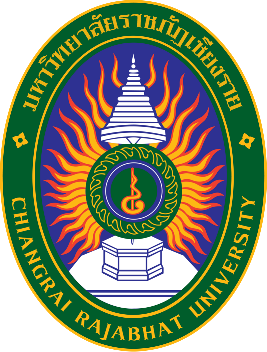 